ФГБУ «Арктический и антарктический научно-исследовательский институт»МЦД МЛИнформационные материалы по мониторингу морского ледяного покрова Арктики и Южного Океана на основе данных ледового картирования и пассивного микроволнового зондирования SSMR-SSM/I-SSMIS-AMSR225.01.2016 - 02.02.2016Контактная информация: лаб. МЦДМЛ ААНИИ, тел. +7(812)337-3149, эл.почта: vms@aari.aq Адрес в сети Интернет: http://wdc.aari.ru/datasets/d0042/  СодержаниеСеверное Полушарие	3Рисунок 1а – Обзорная ледовая карта СЛО и повторяемость кромки за текущую неделю .	3Рисунок 1б – Положение кромки льда и зон разреженных и сплоченных льдов СЛО за последний доступный срок на основе ледового анализа НЛЦ США  	4Рисунок 2а – Общая сплоченность морского льда СЛО и субарктических морей по данным AMSR2 за последний доступный	5Рисунок 2б – Общая сплоченность морского льда морей СМП по данным AMSR2 за последний доступный срок	6Рисунок 3 – Обзорная ледовая карта СЛО за текущую неделю и аналогичные периоды 2007-2014 гг.	8Рисунок 4 – Поля распределения средневзвешенной толщины льда на основе совместной модели морского льда – океана ACNFS за текущие сутки и 2010-2014 гг.	9Таблица 1 – Динамика изменения значений ледовитости для акваторий Северной полярной области за текущую неделю по данным наблюдений SSMR-SSM/I-SSMIS	10Таблица 2 - Медианные значения ледовитости для Северной полярной области и 3-х меридиональных секторов за текущие 30 и 7-дневные интервалы и её аномалии от 2009-2014 гг. и интервалов 2005-2015 гг. и 1978-2015 гг. по данным наблюдений SSMR-SSM/I-SSMIS	10Таблица 3 – Экстремальные и средние значения ледовитости для Северной полярной области и 3 меридиональных секторов за текущий 7-дневный интервал по данным наблюдений SSMR-SSM/I-SSMIS, алгоритм NASATEAM	11Рисунок 5 – Ежедневные оценки сезонного хода ледовитости для Северной Полярной Области и её трех меридиональных секторов за период с 26.10.1978 по текущий момент времени по годам.	12Рисунок 6 – Медианные распределения сплоченности льда за текущие 7 и 30 дневные интервалы времени и её разности относительно медианного распределения за те же промежутки за 1978-2015 и 2005-2015гг. на основе расчетов по данным SSMR-SSM/I-SSMIS,алгоритм NASATEAM .	14Южный океан	15Рисунок 7а – Ледовая карта Южного Океана за последний доступный срок (окраска по общей сплоченности	15Рисунок 7б – Ледовая карта Южного Океана за последний доступный срок на (окраска по наиболее старому возрасту) 	16Рисунок 7в – Положение кромки льда и зон разреженных и сплоченных льдов Южного Океана за последний доступный срок на основе ледового анализа НЛЦ США 	17Рисунок 8 – Ежедневные оценки сезонного хода ледовитости Южного Океана и его трёх меридиональных секторов за период с 26.10.1978 по текущий момент времени по годам 	18Рисунок 9 – Медианные распределения общей сплоченности льда за текущие 7 и 30 дневные интервалы времени и её разности относительно медианного распределения за те же промежутки за периоды 1978-2015 и 2005-2015 гг. на основе расчетов по данным SSMR-SSM/I-SSMIS	18Таблица 4 – Динамика изменения значений ледовитости для акваторий Южного океана за текущий 7-дневный интервал  по данным наблюдений SSMR-SSM/I-SSMIS	19Таблица 5 - Медианные значения ледовитости для Южного океана и 3 меридиональных секторов за текущие 30 и 7-дневные интервалы и её аномалии от 2009-2014 гг. и интервалов 2005-2015 гг. и 1978-2015 гг. по данным наблюдений SSMR-SSM/I-SSMIS, алгоритм NASATEAM………	19Таблица 6 – Экстремальные и средние значения ледовитости для Южного океана и 3 меридиональных секторов за текущий 7-дневный интервал по данным наблюдений SSMR-SSM/I-SSMIS, алгоритм NASATEAM	19Приложение 1 – Статистические значения ледовитостей по отдельным акваториям Северной Полярной Области и Южного океана	20Таблица 7 – Средние, аномалии среднего и экстремальные значения ледовитостей для Северной полярной области и её отдельных акваторий за текущие 7 и 30 дневные промежутки времени по данным наблюдений SSMR-SSM/I-SSMIS, алгоритм NASATEAM за период 1978-2015 гг.	20Таблица 8 – Средние, аномалии среднего и экстремальные значения ледовитостей для Южного океана и его отдельных акваторий за текущие 7 и 30 дневные интервалы времени по данным наблюдений SSMR-SSM/I-SSMIS, алгоритм NASATEAM за период 1978-2015 гг.	22Таблица 9 – Динамика изменения значений ледовитости для акваторий Северной полярной области и Южного океана за текущую неделю по данным наблюдений SSMIS	24Характеристика исходного материала и методика расчетов	25Северное Полушарие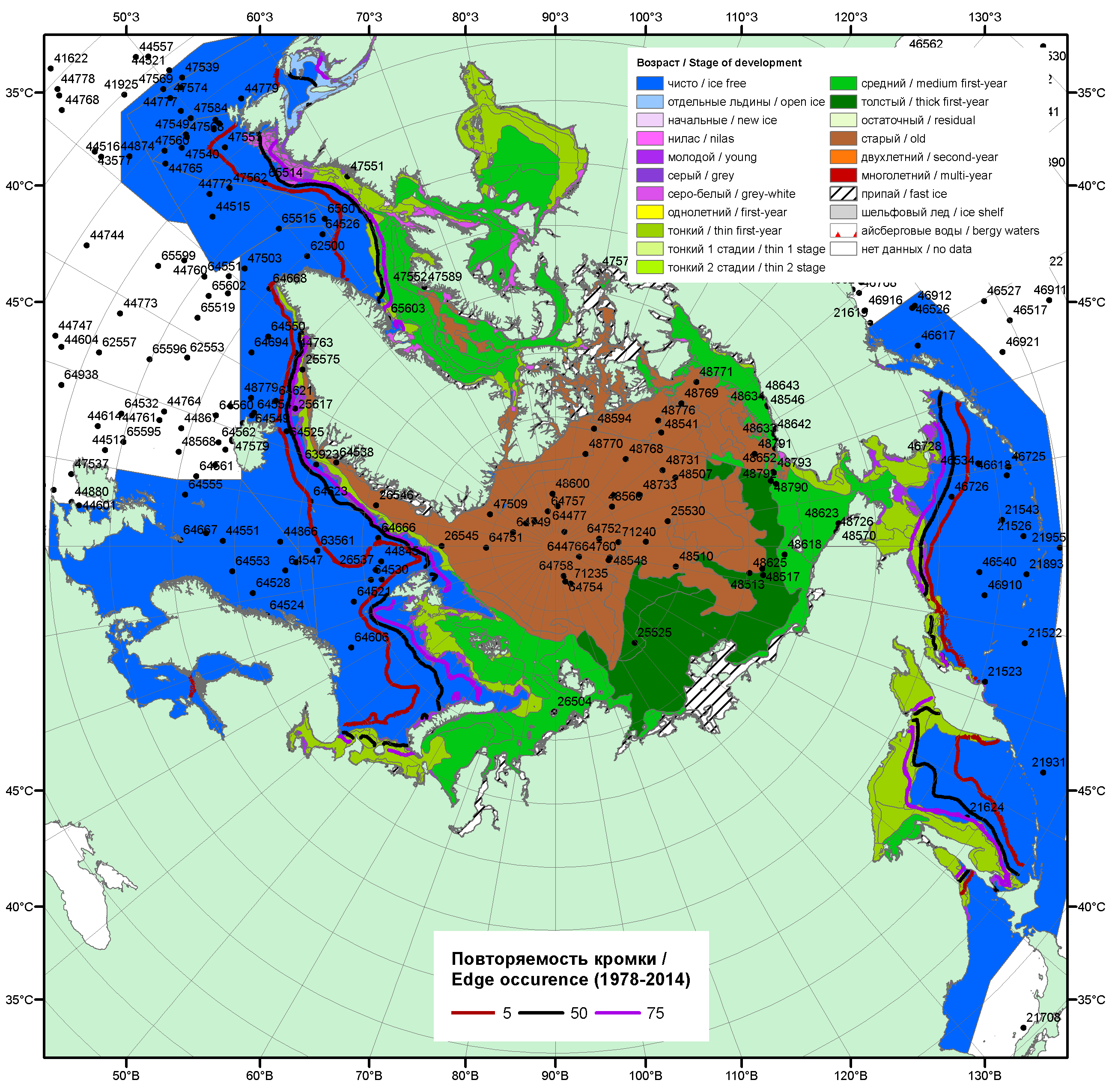 Рисунок 1а – Обзорная ледовая карта СЛО за 25.01 - 02.02.2016 г. на основе ледового анализа Национального ледового центра США (28.01), Канадской ледовой службы (25.01), положение метеорологический дрейфующих буев IABP и Argos на 02.02.2016T1200+00 и повторяемость кромки за 26-31.01 за период 1979-2012 гг. по наблюдениям SSMR-SSM/I-SSMIS (алгоритм NASATEAM).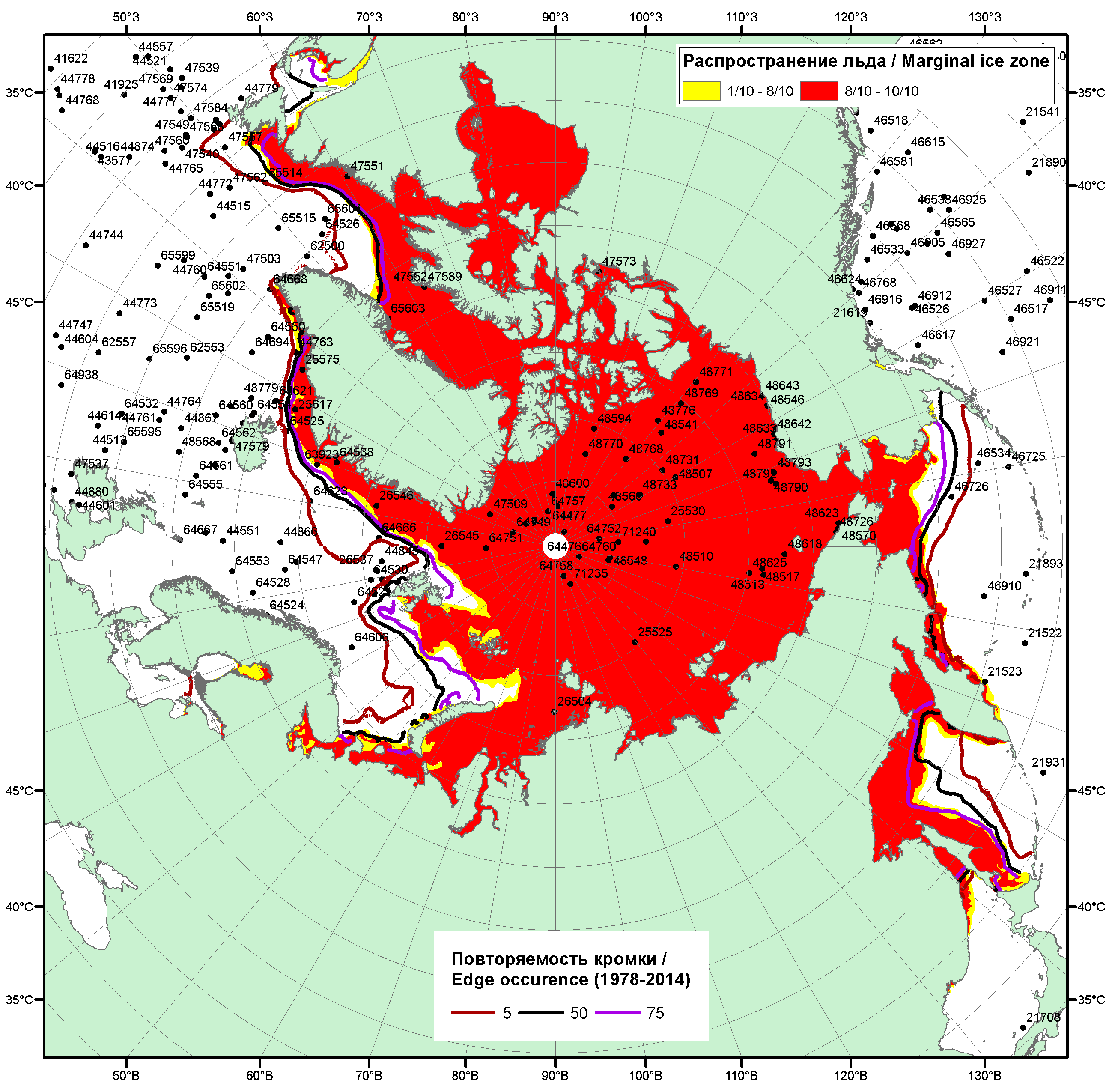 Рисунок 1б – Положение кромки льда и зон разреженных (<8/10) и сплоченных (≥8/10) льдов СЛО за 01.02.2016 г. на основе ледового анализа Национального Ледового Центра США, положение метеорологический дрейфующих буев IABP и Argos на 02.02.2016T1200+00 и повторяемость кромки за 01-05.02 за период 1979-2012 гг. по наблюдениям SSMR-SSM/I-SSMIS (алгоритм NASATEAM)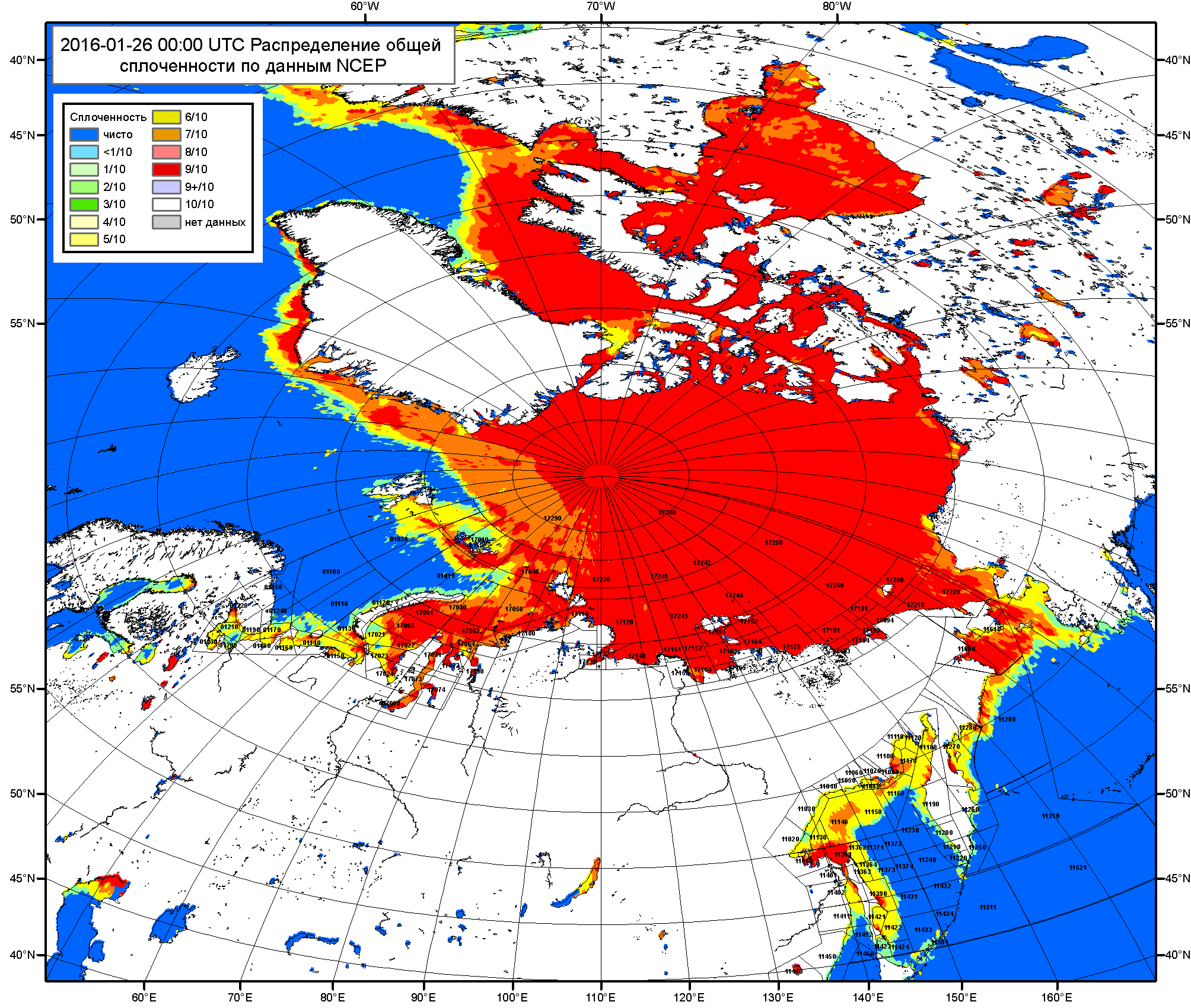 Рисунок 2a – Общая сплоченность морского льда СЛО и субарктических морей по данным NCEP на 02.02.2016 00:00 UTC и  границы районов ГМССБ МЕТЗОН XIII, XX и XXI.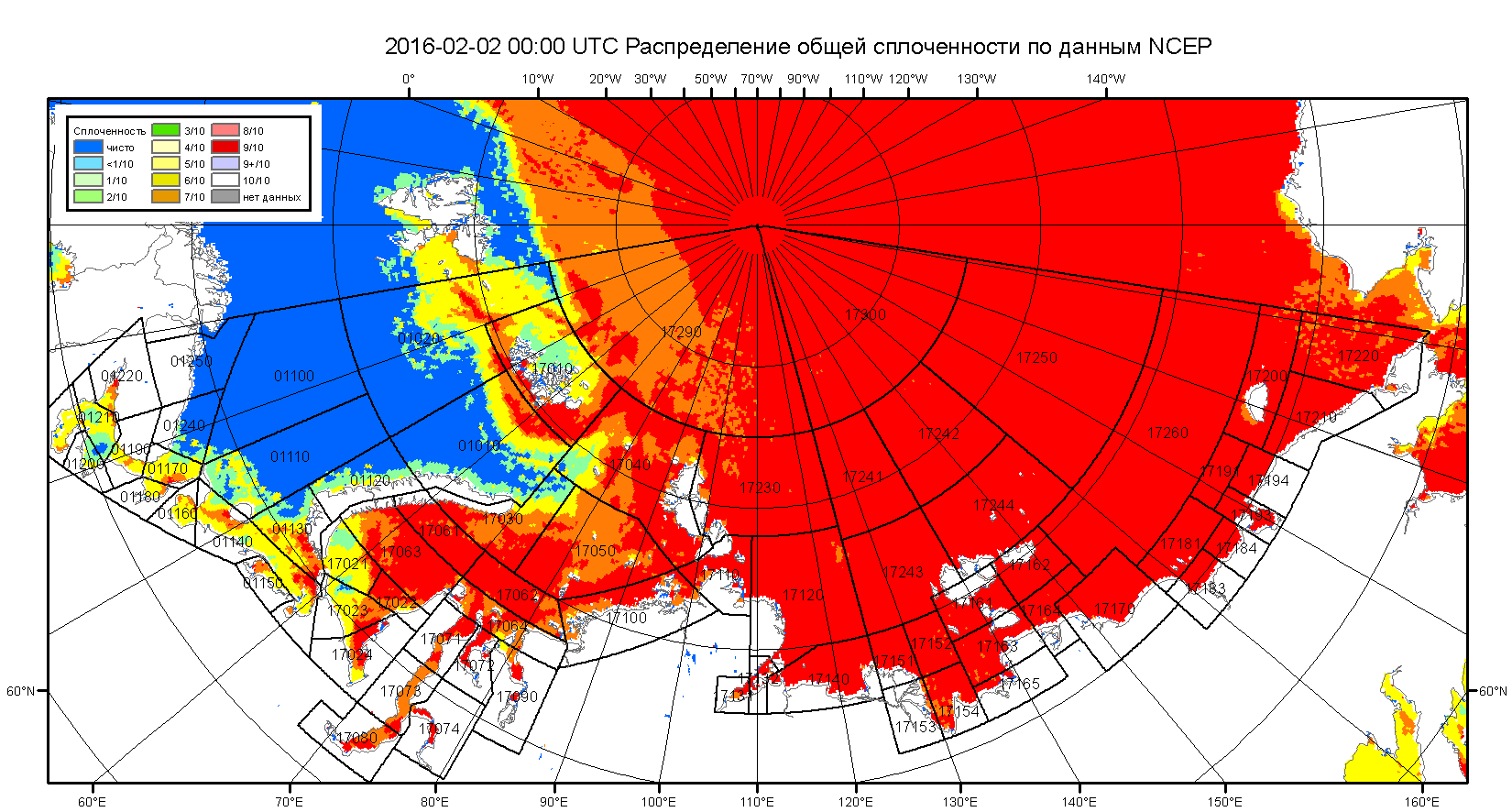 Рисунок 2б – Общая сплоченность морского льда морей СМП по данным NCEP на 02.02.2016 00:00 UTC и  границы районов ГМССБ МЕТЗОН XX и XXI.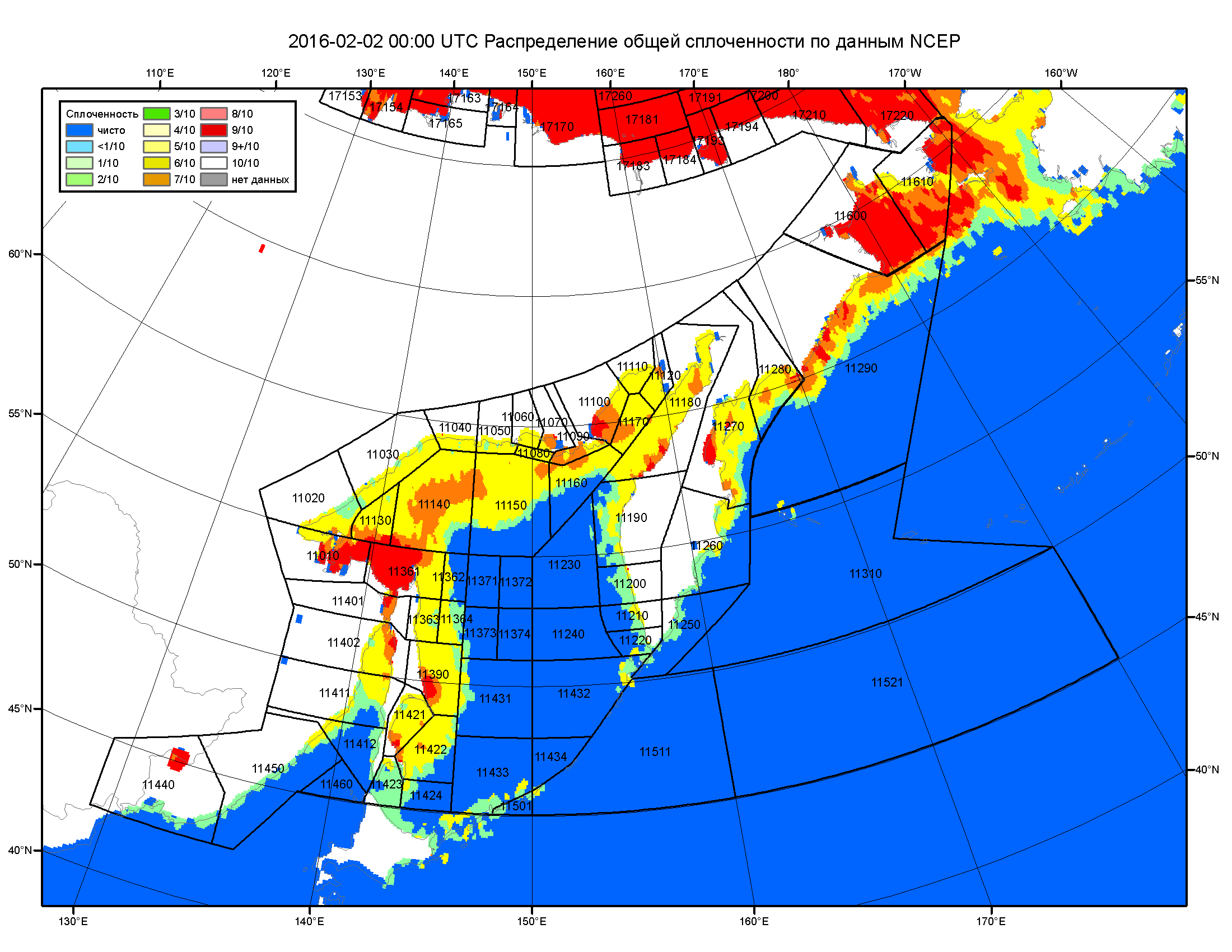 Рисунок 2в – Общая сплоченность морского льда дальневосточных морей по данным NCEP на 02.02.2016 00:00 UTC и границы районов ГМССБ МЕТЗОНЫ XIII.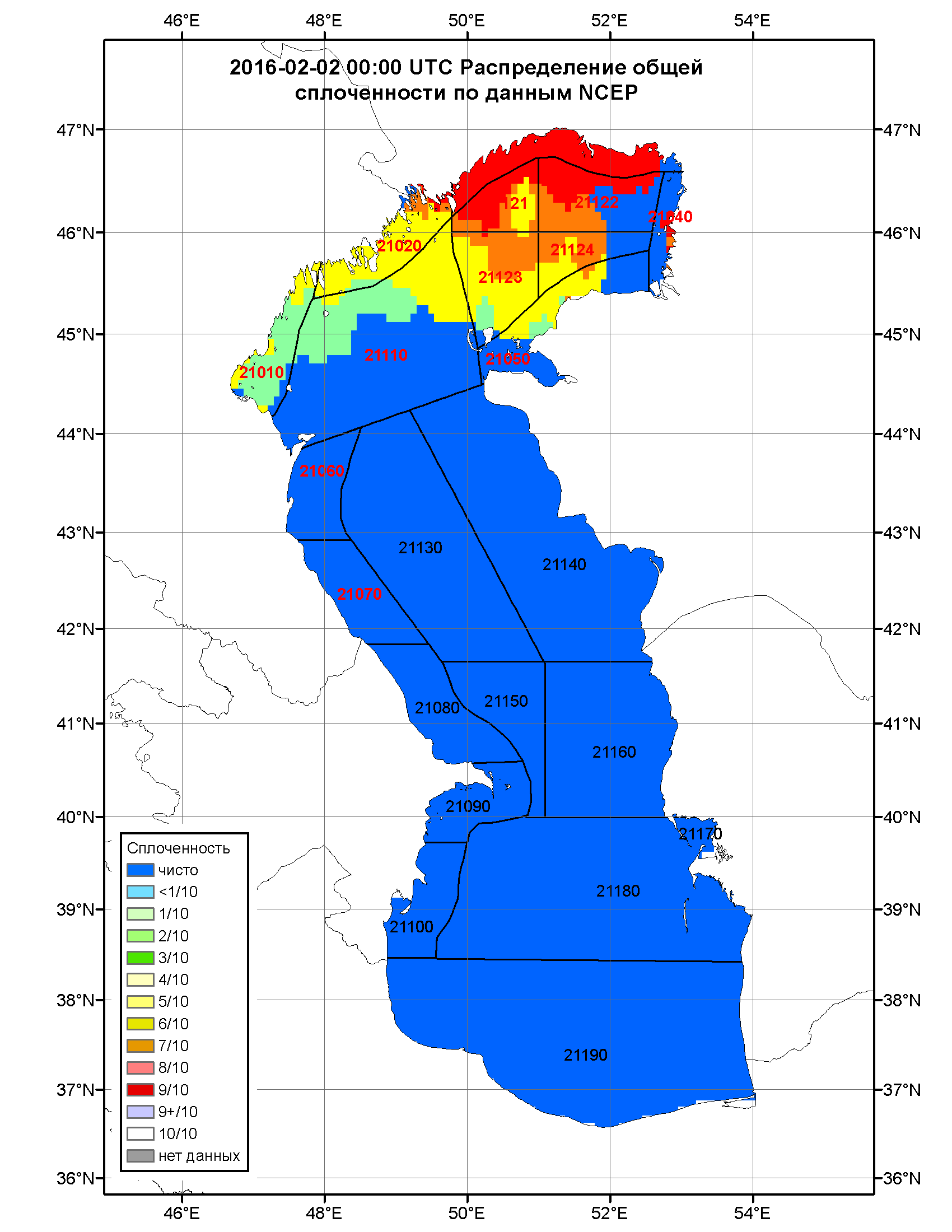 Рисунок 2г – Общая сплоченность морского льда Каспийского моря по данным NCEP на 02.02.2016 00:00 UTC и границы районов ГМССБ.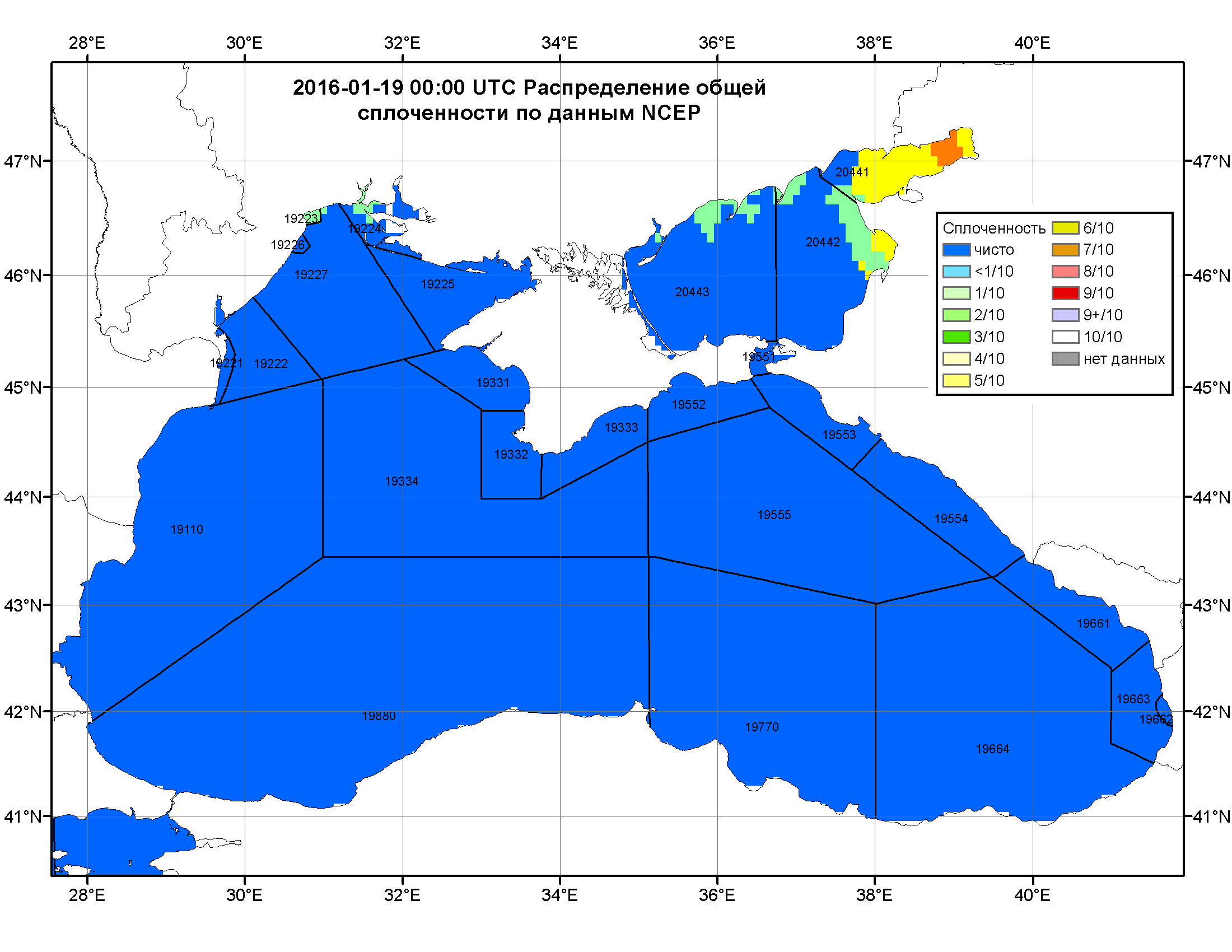 Рисунок 2д – Общая сплоченность морского льда Азовского моря по данным NCEP на 02.02.2016 00:00 UTC и границы районов ГМССБ.Рисунок 3 – Обзорная ледовая карта СЛО за 25.01 - 02.02.2016 г. и аналогичные периоды 2007-2015 гг. на основе ледового Канадской ледовой службы и Национального ледового центра США.Рисунок 4 – Поля распределения средневзвешенной толщины льда на основе совместной модели морского льда – океана ACNFS (HYCOM/NCODA/CICE) 02 февраля 2016 - 2011 гг. Таблица 1 – Динамика изменения значений ледовитости по сравнению с предыдущей неделей для морей Северной полярной области за 25 – 31 января 2016 г. по данным наблюдений SSMR-SSM/I-SSMIS-AMSR2Таблица 2 - Медианные значения ледовитости для Северной полярной области, 3-х меридиональных секторов и моря СМП за текущие 30 и 7-дневные интервалы и её аномалии от 2011-2015 гг. и интервалов 2006-2016 гг. и 1978-2016 гг. по данным наблюдений SSMR-SSM/I-SSMIS-AMSR2, алгоритмы NASATEAM/BOOTSTRAPСеверная полярная областьСектор 45°W-95°E (Гренландское - Карское моря)Сектор 95°E-170°W (моря Лаптевых - Чукотское, Берингово, Охотское)Сектор 170°W-45°W (море Бофорта и Канадская Арктика)Северный Ледовитый океанМоря СМП (моря Карское-Чукотское)Таблица 3 – Экстремальные и средние значения ледовитости для Северной полярной области, 3 меридиональных секторов и моря СМП за текущий 7-дневный интервал по данным наблюдений SSMR-SSM/I-SSMIS-AMSR2, алгоритмы NASATEAM/BOOTSTRAPСеверная полярная областьСектор 45°W-95°E (Гренландское - Карское моря)Сектор 95°E-170°W (моря Лаптевых - Чукотское, Берингово, Охотское)Сектор 170°W-45°W (море Бофорта и Канадская Арктика)Северный Ледовитый океанМоря СМП (моря Карское-Чукотское)Рисунок 5 – Ежедневные оценки сезонного хода ледовитости для Северной Полярной Области и трех меридиональных секторов за период 26.10.1978 - 31.01.2016 по годам на основе расчетов по данным SSMR-SSM/I-SSMIS-AMSR2, алгоритмы NASATEAM/BOOTSTRAP: а) Северная полярная область, б) сектор 45°W-95°E (Гренландское – Карское моря), в) сектор 95°E-170°W (моря Лаптевых – Чукотское и Берингово, Охотское), г) сектор 170°W-45°W (море Бофорта и Канадская Арктика), д) Северный Ледовитый океан, е) Северный морской путь (Карское - Чукотское моря).Рисунок 6 – Медианные распределения сплоченности льда за текущие 7 и 30-дневные промежутки и её разности относительно медианного распределения за те же месяца за периоды 1979-2016 (центр) и 2006-2016 гг. (справа) на основе расчетов по данным SSMR-SSM/I-SSMIS-AMSR2, алгоритмы NASATEAM/BOOTSTRAP.Южный океан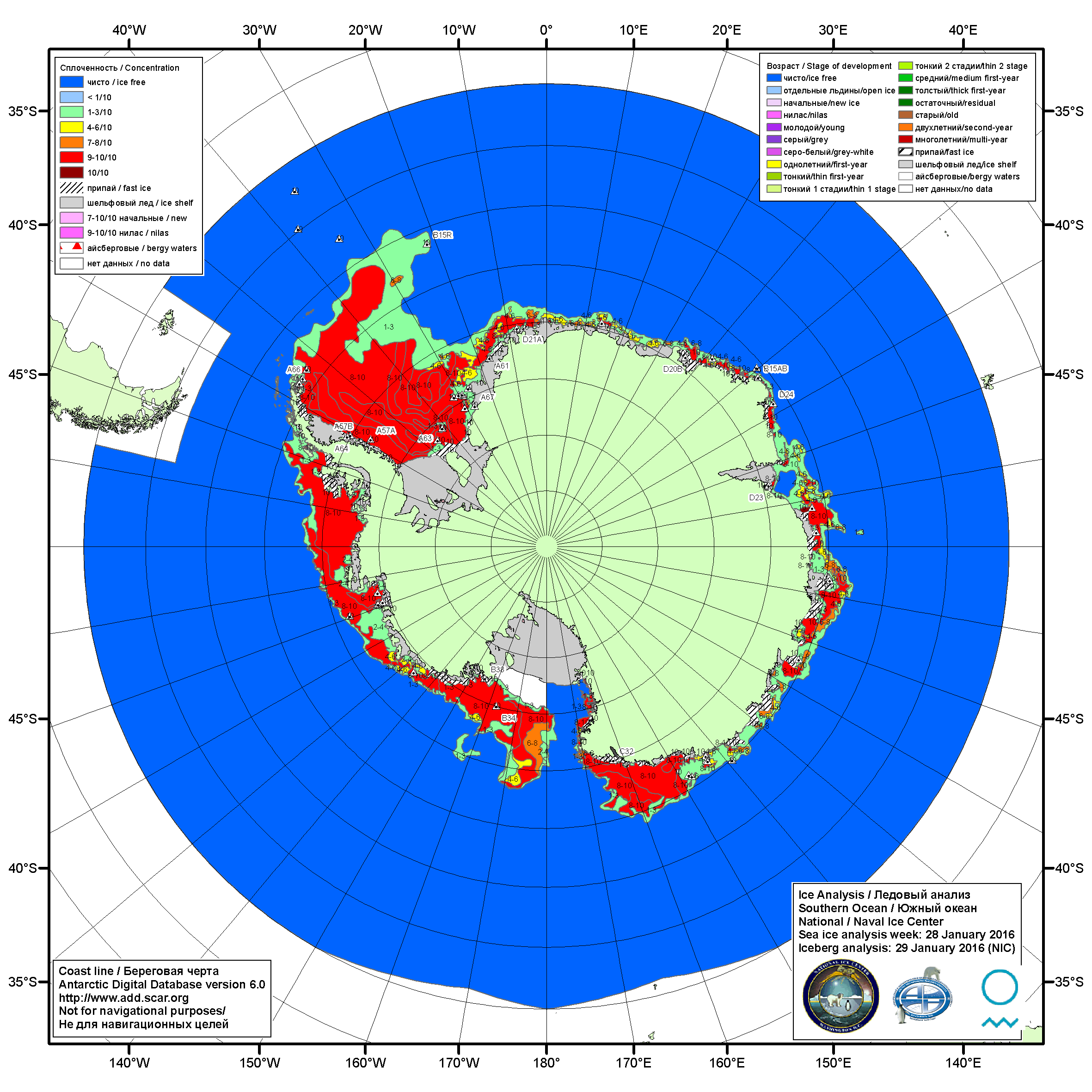 Рисунок 7а – Ледовая карта Южного океана (цветовая окраска по общей сплоченности) и расположение крупных айсбергов на основе информации совместного ледового анализа НЛЦ США, ААНИИ и НМИ (Норвегия) за 28.01.2016.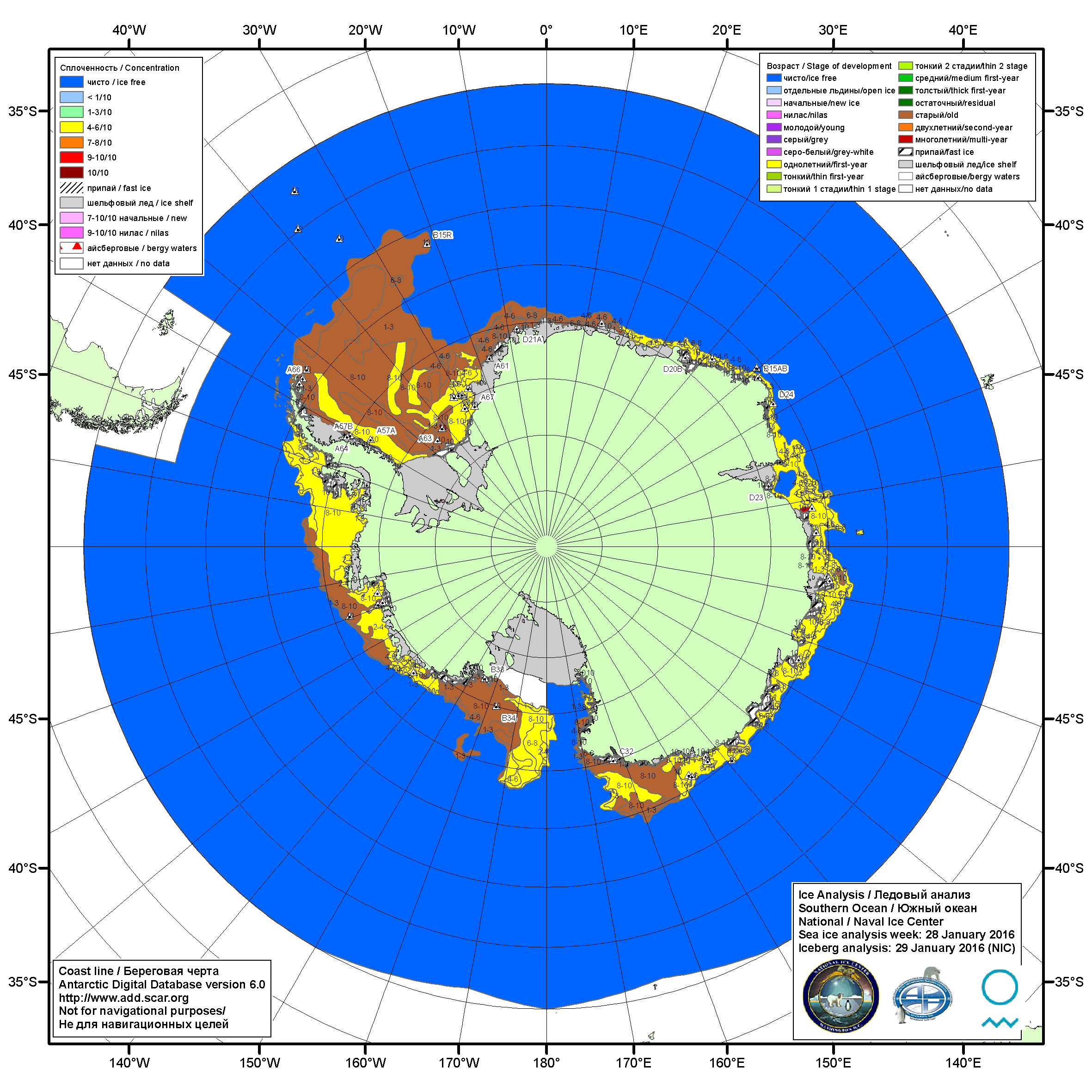 Рисунок 7б – Ледовая карта Южного океана (цветовая окраска по возрасту) и расположение крупных айсбергов на основе информации совместного ледового анализа НЛЦ США, ААНИИ и НМИ (Норвегия) за 28.01.2016.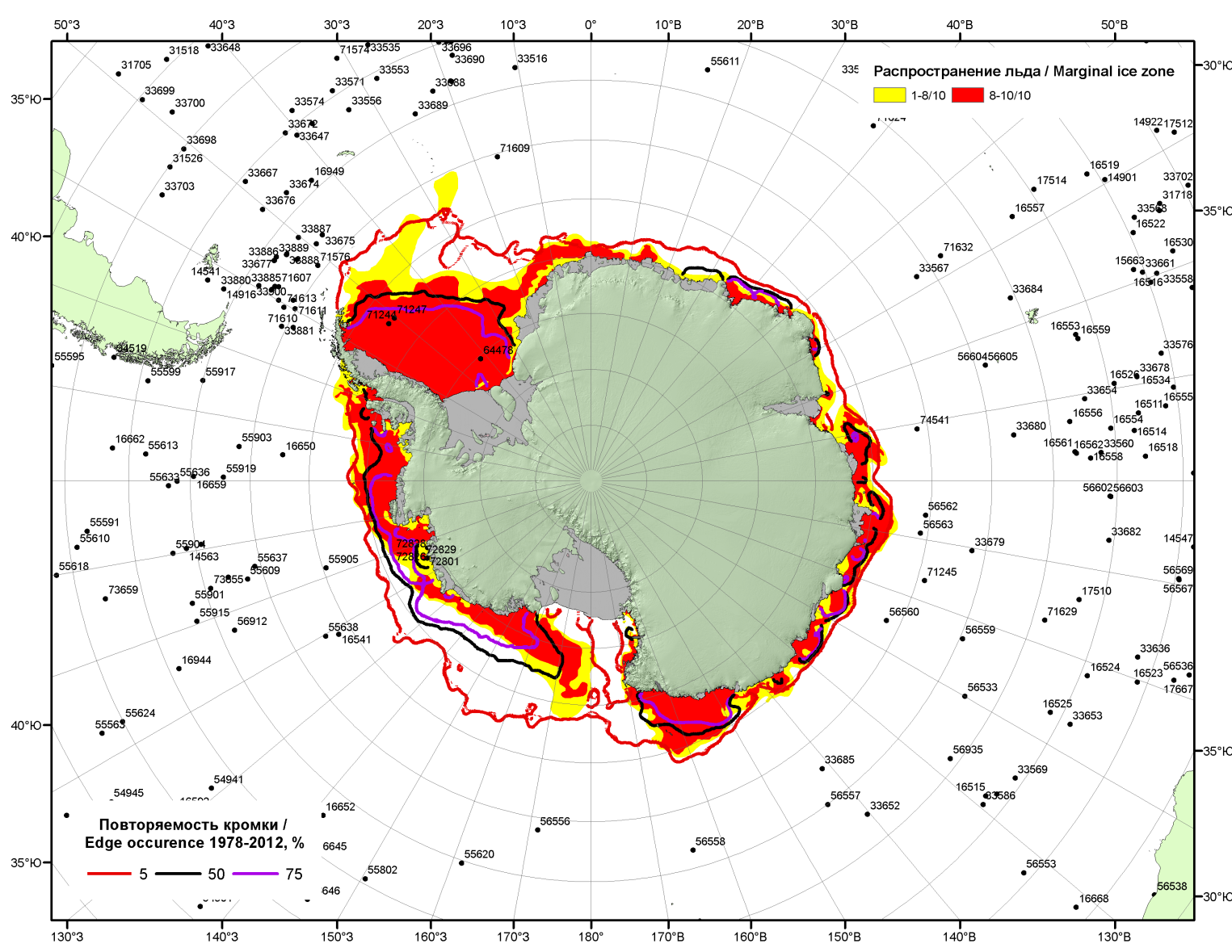 Рисунок 7в – Положение кромки льда и зон разреженных (<8/10) и сплоченных (≥8/10) льдов Южного океана за 01.02.2016 г. на основе ледового анализа Национального Ледового Центра США, положение метеорологический дрейфующих буев IABP и Argos на 02.02.2016T1200+00 и повторяемость кромки за 01-05.02 за период 1979-2014 гг. по наблюдениям SSMR-SSM/I-SSMIS (алгоритм NASATEAM)Рисунок 8 – Ежедневные оценки сезонного хода ледовитости Южного Океана и меридиональных секторов за период 26.10.1978 – 31.01.2016 по годам на основе расчетов по данным SSMR-SSM/I-SSMIS-AMSR2, алгоритм NASATEAM/BOOTSTRAP: а) Южный Океан, б) Атлантический сектор (60°W-30°E, море Уэдделла), в) Индоокеанский сектор (30°E-150°E, моря Космонавтов, Содружества, Моусона), г) Тихоокеанский сектор (150°E-60°W, моря Росса, Беллинсгаузена) Рисунок 9 – Медианные распределения общей сплоченности льда за текущие 7 и 30-дневные промежутки (слева) и её разности относительно медианного распределения за тот же месяц за периоды 1978-2016 (центр) и 2006-2016 гг. (справа) на основе расчетов по данным SSMR-SSM/I-SSMIS-AMSR2, алгоритм NASATEAM/BOOTSTRAPТаблица 4 – Динамика изменения значений ледовитости по сравнению с предыдущей неделей для морей Южного океана за 25 – 31 января 2016 г. по данным наблюдений SSMR-SSM/I-SSMISТаблица 5 - Медианные значения ледовитости для Южного океана и 3 меридиональных секторов за текущие 30 и 7-дневные интервалы и её аномалии от 2011-2015 гг. и интервалов 2006-2016 гг. и 1978-2016 гг. по данным наблюдений SSMR-SSM/I-SSMIS-AMSR2, алгоритм NASATEAM/BOOTSTRAPЮжный ОкеанАтлантический сектор (60°W-30°E, море Уэдделла)Индоокеанский сектор (30°E-150°E, моря Космонавтов, Содружества, Моусона)Тихоокеанский сектор (150°E-60°W, моря Росса, Беллинсгаузена)Таблица 6 – Экстремальные и средние значения ледовитости для Южного океана и 3 меридиональных секторов за текущий 7-дневный интервал по данным наблюдений SSMR-SSM/I-SSMIS-AMSR2, алгоритм NASATEAM/BOOTSTRAPЮжный ОкеанАтлантический сектор (60°W-30°E, море Уэдделла)Индоокеанский сектор (30°E-150°E, моря Космонавтов, Содружества, Моусона)Тихоокеанский сектор (150°E-60°W, моря Росса, Беллинсгаузена)Приложение 1 – Статистические значения ледовитостей по отдельным акваториям Северной Полярной Области и Южного океанаТаблица 7 – Средние, аномалии среднего и экстремальные значения ледовитостей для Северной полярной области и её отдельных акваторий за текущие 7-дневный (неделя) и 30-дневный промежутки времени по данным наблюдений SSMR-SSM/I-SSMIS-AMSR2, алгоритм NASATEAM/BOOTSTRAP за период 1978-2016 гг.25-31.0101-31.01Таблица 8 – Средние, аномалии среднего и экстремальные значения ледовитостей для Южного океана и его отдельных акваторий за текущие 7-дневный (неделя) и 30-дневный промежутки времени по данным наблюдений SSMR-SSM/I-SSMIS-AMSR2, алгоритм NASATEAM/BOOTSTRAP за период 1978-2016 гг.25-31.0101-31.01Таблица 9 – Динамика изменения значений ледовитости по сравнению с предыдущей неделей для морей Северной полярной области и Южного океана за текущий 7-дневный (неделя) промежуток времени по данным наблюдений SSMIS-AMSR225-31.0125-31.0125-31.0125-31.0125-31.0125-31.0125-31.01Характеристика исходного материала и методика расчетовДля иллюстрации ледовых условий Арктического региона представлены совмещенные региональные карты ААНИИ, ГМЦ России, ледовой службы Германии (BSH), Канадской ледовой службы – КЛС и Национального ледового центра США - НЛЦ. Совмещение карт выполнено путем перекрытия слоев (ААНИИ, слой #1), (региональная карта НЛЦ, слой #1), (ГМЦ России, слой #1), (BSH, слой #1) -> (КЛС, слой #2)  –> (обзорная карта НЛЦ, слой #3). Как результат, карты ААНИИ характеризуют ледовые условия морей Гренландского…Бофорта и Охотского, карты ГМЦ России – Азовского, Каспийского и Белого, карты НЛЦ – Берингова моря, карты BSH – Балтийского карты КЛС - морей Бофорта, Канадского архипелага, Баффина, Девисова пролива, Лабрадор, Св. Лаврентия, а НЛЦ - Арктического Бассейна, Линкольна,  южной части Гренландского моря, а также в летний период – моря Бофорта, Чукотское и Берингово (при этом полный охват карт НЛЦ – вся акватория СЛО и субполярные моря). Для построения совмещенных карт используется архив данных в обменном формате ВМО СИГРИД3 Мирового центра данных по морскому льду (МЦД МЛ). В пределах отдельного срока выборка карт из архива проводилась по критериям близости карт к сроку выпуска карты ААНИИ с максимальным интервалом времени между картами до 7 суток (день недели выпуска карт ААНИИ и ГМЦ России– каждая среда, BSH – каждый понедельник, КЛС – каждый вторник, НЛЦ – 1 раз в 2 недели по вторникам для циркумполярных карт и понедельник – четверг для региональных карт). Для иллюстрации полей толщин льда СЛО использованы ежедневные данные по распределению средневзвешенной толщины льда численной модели ACNFS. Численная модель ACNFS имеет пространственное разрешение 1/12° и является совместной моделью морского льда – океана диагностики и краткосрочного прогнозирования состояния ледяного покрова  всех акваторий Северного полушария севернее 40 с.ш. В модели ACNFS используется ледовый блок CICE (Hunke and Lipscomb, 2008), совмещенный с  моделью океана HYCOM (Metzger et al., 2008, 2010). Атмосферный форсинг включает поля приземных метеопараметров и радиационного баланса поверхности. Исходная ледовая информация, используемая для расчетов по модели, включают данные альтиметра, ТПО, сплоченность, профиля температуры и солёности воды.Для иллюстрации ледовых условий Южного океана, а также Северной Полярной области за последние сутки используются ежедневные циркумполярные ледовые информационные продукты НЛЦ США по оценке расположения кромки льда и ледяных массивов - MIZ (Marginal Ice Zone). Для цветовой окраски карт использован стандарт ВМО (WMO/Td. 1215) для зимнего (по возрасту) и летнего (по общей сплоченности) периодов. Следует также отметить, что в зонах стыковки карт ААНИИ, ГМЦ России, КЛС и НЛЦ наблюдается определенная несогласованность границ и характеристик ледовых зон вследствие ряда различий в ледовых информационных системах подготавливающих служб (карты для Балтийского моря представлены только BSH или ААНИИ). Однако, данная несогласованность несущественна для целей интерпретации ледовых условий в рамках настоящего обзора. Для получения оценок ледовитости (extent) и приведенной ледовитости – площади льда (area) отдельных секторов, морей, частей морей Северной полярной области и Южного океана и климатического положения кромок заданной повторяемости на основе данных спутниковых систем пассивного микроволнового зондирования SSMR-SSM/I-SSMIS-AMSR2 в МЦД МЛ ААНИИ принята следующая технология расчетов:источник данных – архивные (Cavalieri et al., 2008, Meier et al., 2006) и квазиоперативные (Maslanik and Stroeve, 1999) c задержкой 1-2 дня ежедневные матрицы (поля распределения) оценок общей сплоченности Северной (севернее 45° с.ш.) и Южной (южнее 50° с.ш.) Полярных областей на основе обработанных по алгоритму NASATEAM данных многоканальных микроволновых радиометров SSMR-SSM/I-SSMIS ИСЗ NIMBUS-7 и DMSP за период с 26.10.1978 г. по настоящий момент времени, копируемые с сервера НЦДСЛ;источник данных – ежедневные матрицы (поля распределения) оценок общей сплоченности Северной и Южной полярной областей на основе обработанных по алгоритму Bootstrap данных многоканального микроволнового радиометра AMSR2 ИСЗ GCOM-W1(SHIZUKU) за период с 01.07.2012 г. по настоящий момент времени, предоставленные Японским космическим агентством (provided by JAXA);область расчета – Северная и Южная Полярные области и их регионы с использованием масок океан/суша НЦДСЛ (http://nsidc.org/data/polar_stereo/tools_masks.html);границы используемых масок расчета отдельных меридиональных секторов, морей, частей морей Северной полярной области и Южного океана представлены на рисунках П1 – П2, не совпадают с используемыми в НЦДСЛ масками для отдельных акваторий Мирового океана и основаны на номенклатуре ААНИИ для морей Евразийского шельфа (Гренландское - Чукотское), Атласе Северного ледовитого океана (1980) и Атласе океанов (1980) издательства ГУНИО МО.вычислительные особенности расчета – авторское программное обеспечение ААНИИ с сохранением точности расчетов и оценке статистических параметров по гистограмме распределения и свободно-распространяемое программное обеспечение GDAL для векторизации полей климатических параметров;Исходная информация в формате ВМО СИГРИ3 доступна на сервере МЦД МЛ по адресам http://wdc.aari.ru/datasets/d0004 (карты ААНИИ), http://wdc.aari.ru/datasets/d0031 (карты КЛС), http://wdc.aari.ru/datasets/d0032 (карты НЛЦ), ), http://wdc.aari.ru/datasets/d0033  (карты ГМЦ России) и ), http://wdc.aari.ru/datasets/d0035 (карты BSH).   В графическом формате PNG совмещенные карты ААНИИ-КЛС-НЛЦ доступны по адресу http://wdc.aari.ru/datasets/d0040. Результаты расчетов ледовитости Северной, Южной полярных областей, их отдельных меридиональных секторов, морей и частей морей доступны на сервере МЦД МЛ ААНИИ в каталогах соответственно http://wdc.aari.ru/datasets/ssmi/data/north/extent/ и http://wdc.aari.ru/datasets/ssmi/data/south/extent/.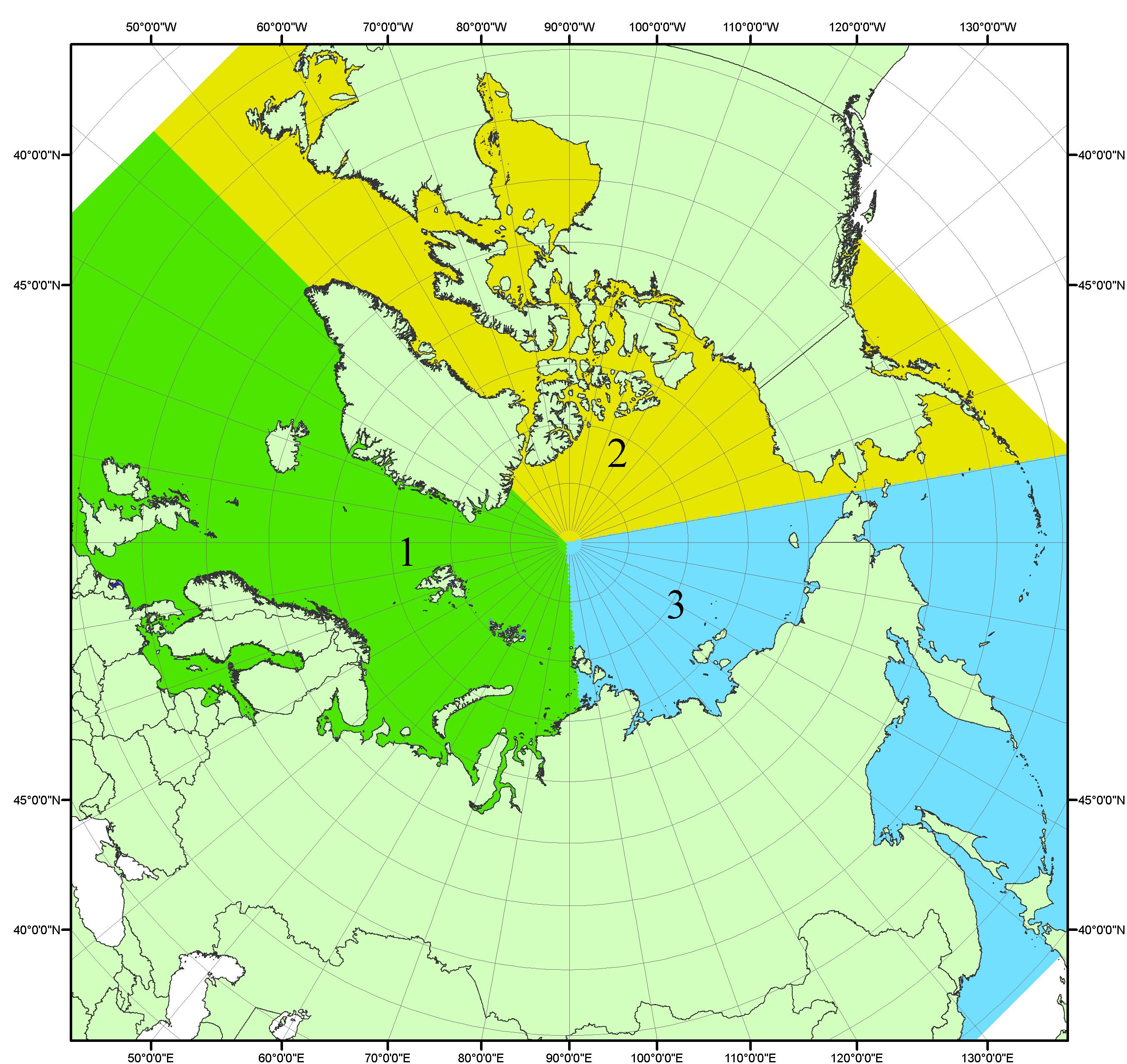 Рисунок П1 – Секторальное деление северной полярной области. 1 - Сектор 45°W-95°E (Гренландское - Карское моря); 2 - Сектор 170°W-45°W (море Бофорта и Канадская Арктика); 3 - Сектор 95°E-170°W (моря Лаптевых - Чукотское, Берингово, Охотское, Японское)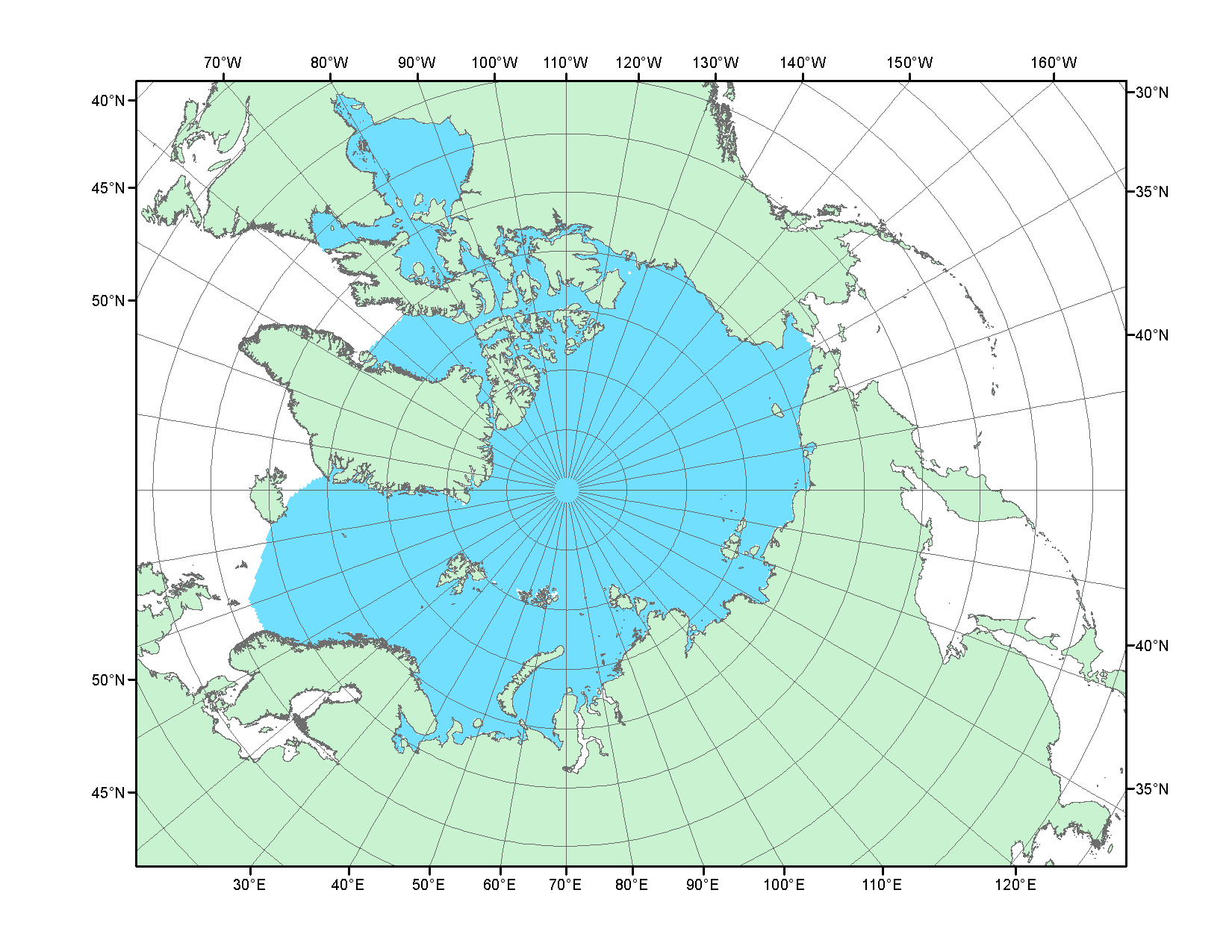 Рисунок П2 – Северный ледовитый океан в официальных границах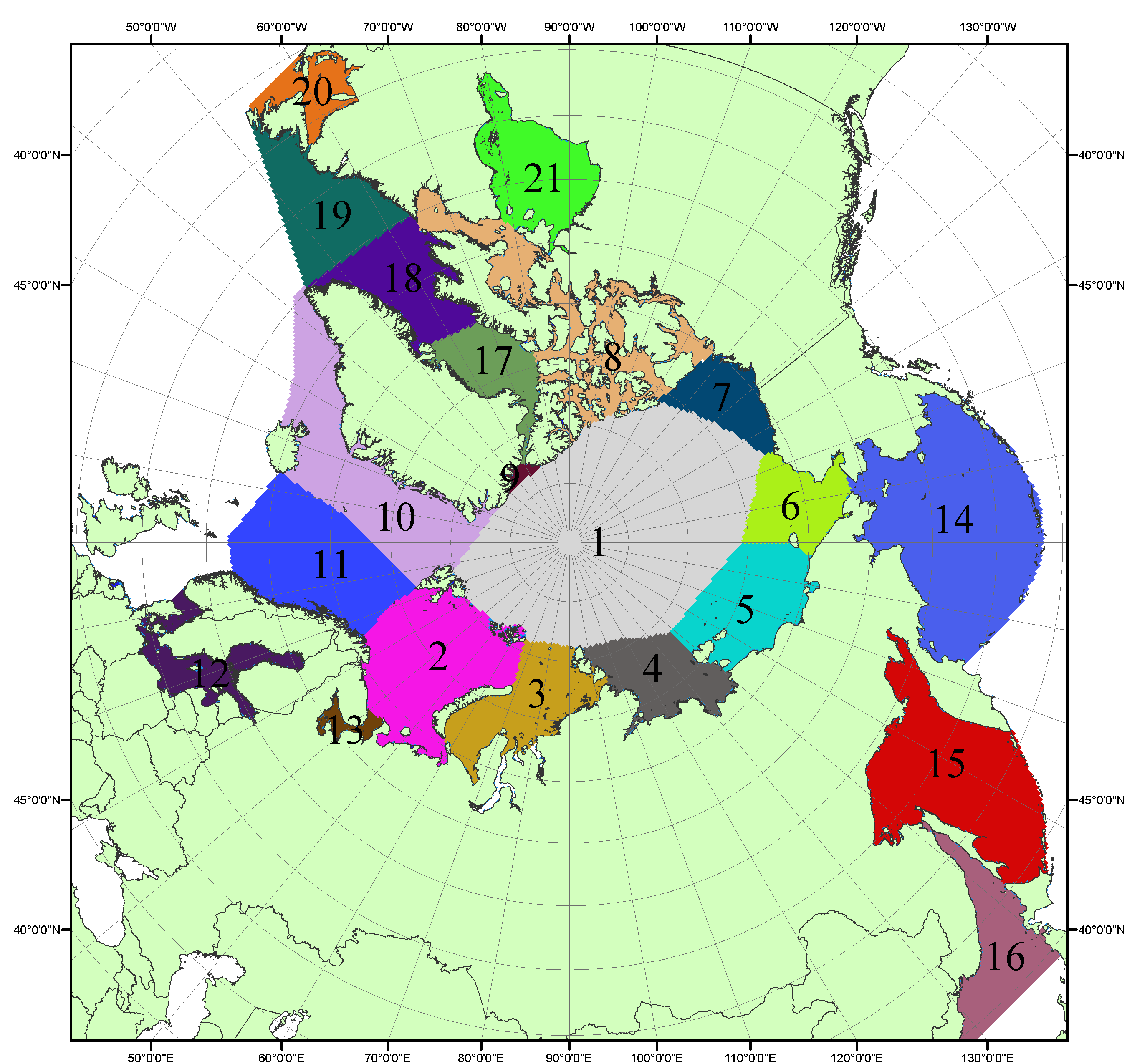 Рисунок П3 – Моря северной полярной области. 1 – Арктический бассейн; 2- Баренцево море; 3 – Карское море; 4 – море Лаптевых; 5 - Восточно-Сибирское море; 6 – Чукотское море; 7 – море Бофорта; 8 – Канадский архипелаг; 9 – море Линкольна; 10 – Гренландское море; 11 – Норвежское море; 12 – Балтийское море; 13 – Белое море; 14 – Берингово море; 15 – Охотское море; 16 – Японское море; 17 – море Баффина; 18 – Дейвисов пролив; 19 – море Лабрадор; 20 – залив Святого Лаврентия; 21 – Гудзонов залив.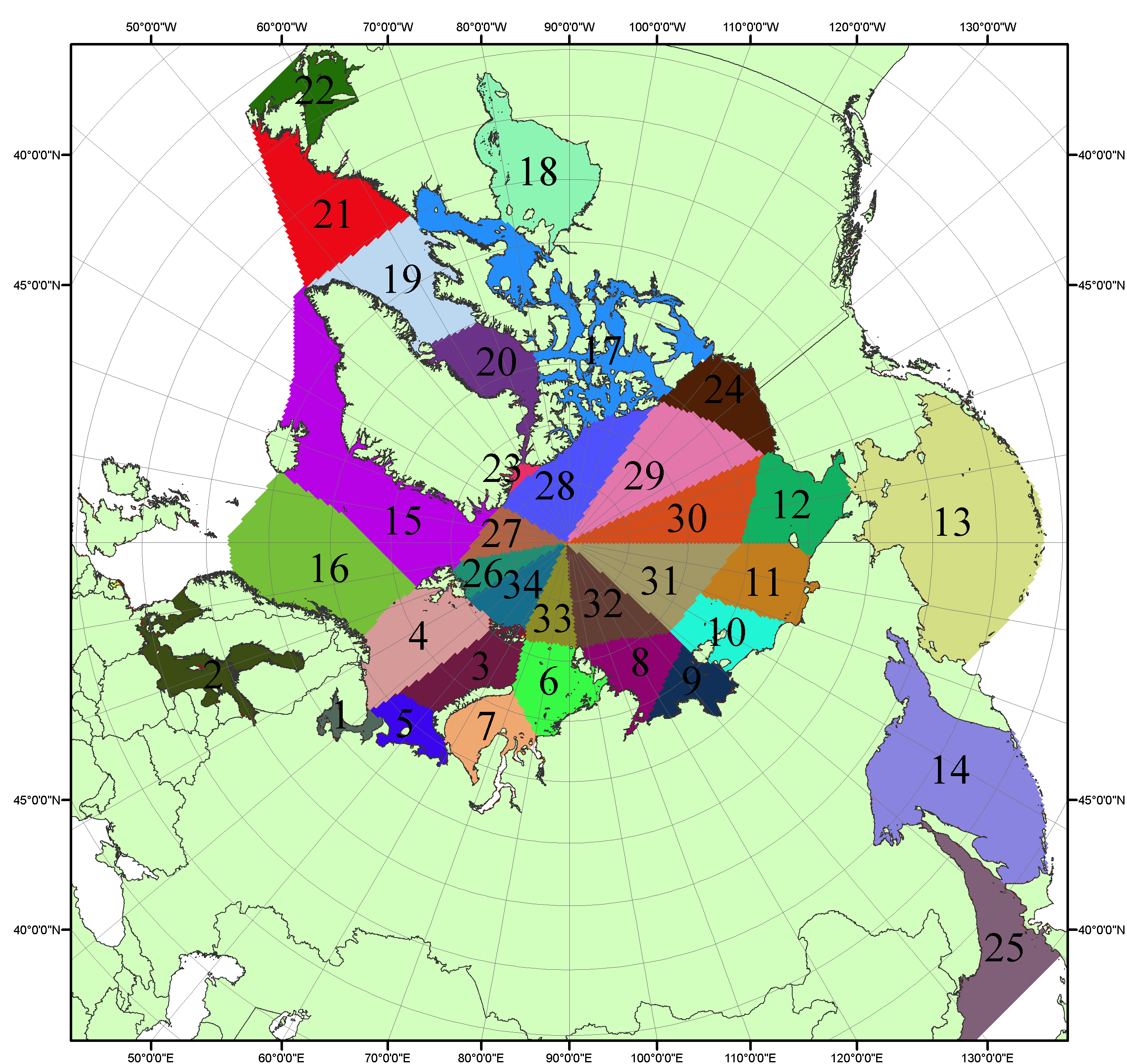 Рисунок П4 – Сектора и моря северной полярной области. 1 - Белое море; 2- Балтийское море; 3 – Баренцево море (СВ); 4 – Баренцево море (З); 5 - Баренцево море (ЮВ); 6 – Карское море (СВ); 7 – Карское море (ЮЗ); 8 – море Лаптевых (В); 9 – море Лаптевых (З); 10 – Восточно-Сибирское море (З); 11 – Восточно-Сибирское море (В); 12 –Чукотское море; 13 –Берингово море; 14 – Охотское море; 15 –Гренландское море; 16 – Норвежское море; 17 – Канадский архипелаг; 18 – Гудзонов залив; 19 – Дейвисов пролив; 20 - море Баффина; 21 – море Лабрадор; 22 - залив Святого Лаврентия; 23 - море Линкольна; 24 - море Бофорта; 25 - Японское море; 26 - сектор АО (30°з.д. – 10°в.д.); 27 – сектор АО (10°в.д. – 30°в.д.); 28 - сектор АО (30°в.д. – 65°в.д.); 29 - сектор АО (65°в.д. – 96°в.д.);30 - сектор АО (96°в.д. – 140°в.д.);31 - сектор АО (140°в.д. – 180°в.д.); 32 - сектор АО (180°в.д. – 156°з.д.); 33 - сектор АО (156°з.д. – 123°з.д.); 34 - сектор АО (123°з.д. – 30°з.д.).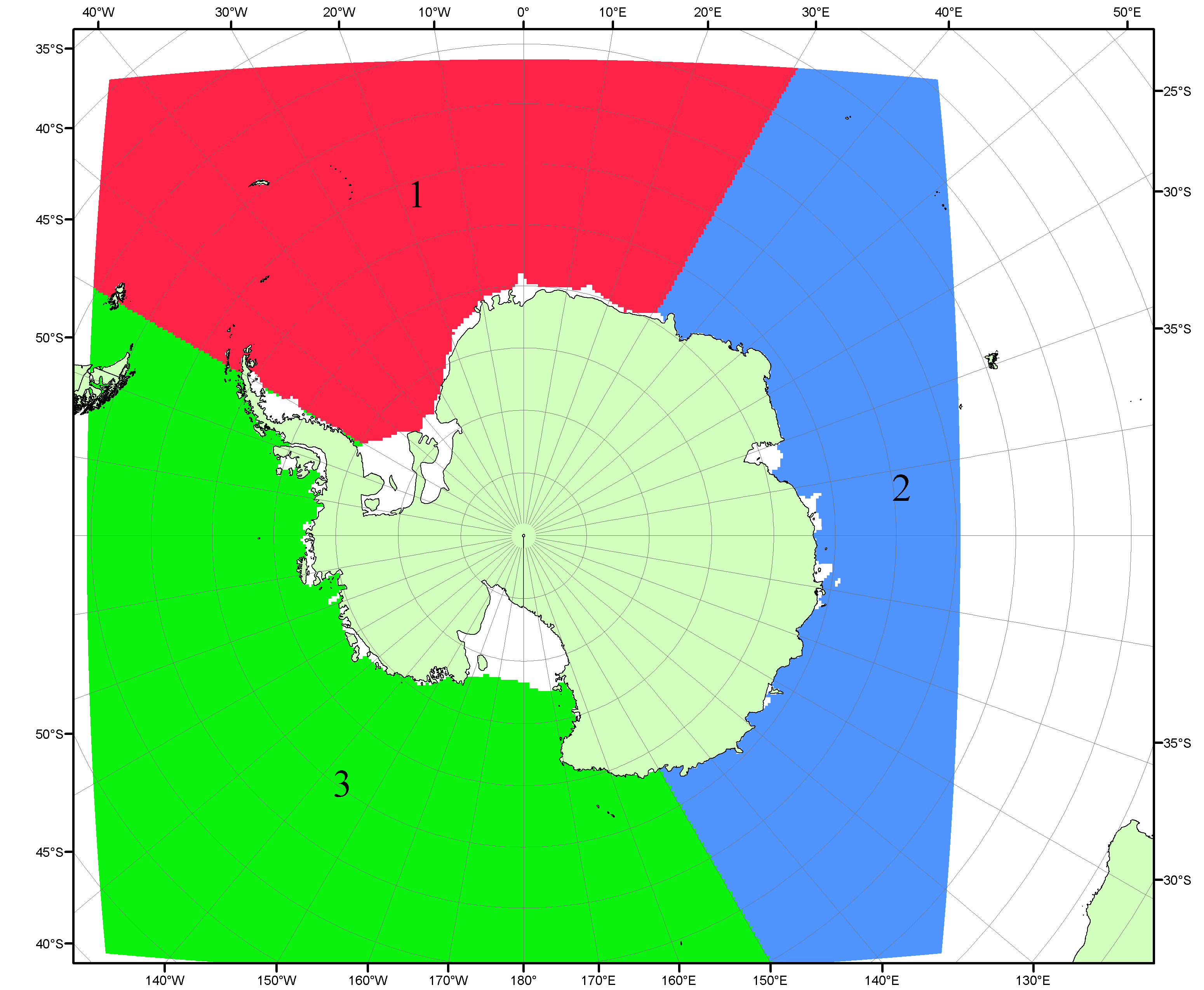 Рисунок П5 – Секторальное деление Южного океана. 1 - Атлантический сектор (60°W-30°E, море Уэдделла); 2 - Индоокеанский сектор (30°E-150°E, моря Космонавтов, Содружества, Моусона); 3 - Тихоокеанский сектор (150°E-60°W, моря Росса, Беллинсгаузена)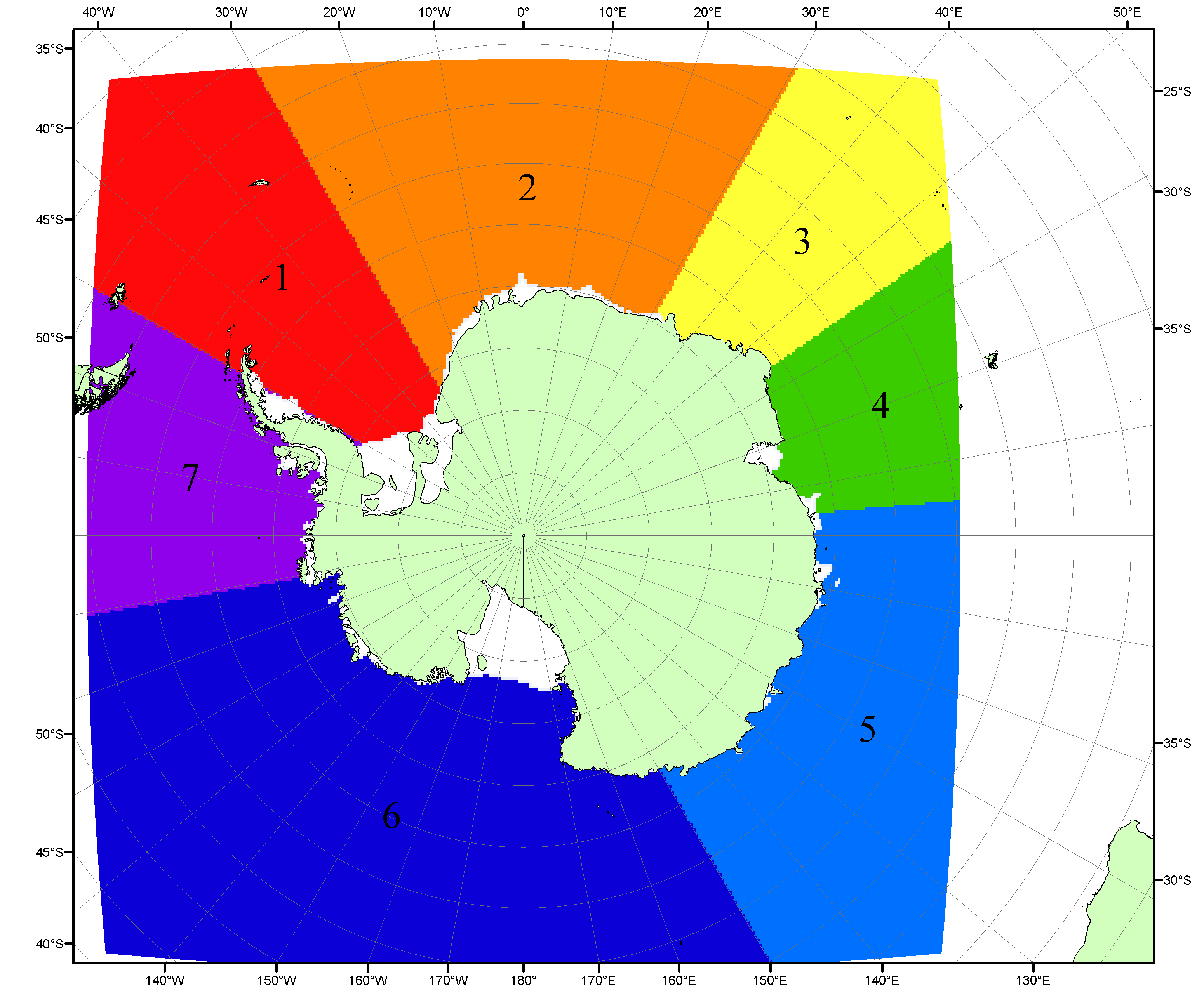 Рисунок П6 – Моря Южного океана. 1 – Западная часть моря Уэдделла; 2- Восточная часть моря Уэдделла; 3 – Море Космонавтов; 4 – море Содружества; 5 – море Моусона; 6 – море Росса; 7 – Море Беллинсгаузена.Список источников1. Атлас океанов. Северный Ледовитый океан. – 1980. М: Изд. ГУНИО МО СССР ВМФ – 184 с.2. Атлас океанов. Термины. Понятия. Справочные таблицы. - Изд. ВМФ МО СССР.-1980.3. Границы океанов и морей. – 1960. Л.: Изд. ГУНИО ВМФ. – 51 с.4. Andersen, S., R. Tonboe, L. Kaleschke, G. Heygster, and L. T. Pedersen, Intercomparison of passive microwave sea ice concentration retrievals over the high-concentration Arctic sea ice.// J. Geophys. Res. – 2007. – Vol. 112. C08004, doi:10.1029/2006JC003543.5. Cavalieri, D., C. Parkinson, P. Gloersen, and H. J. Zwally. 1996, updated 2008. Sea Ice Concentrations from Nimbus-7 SMMR and DMSP SSM/I Passive Microwave Data, [1978.10.26 – 2007.12.31]. Boulder, Colorado USA: National Snow and Ice Data Center. Digital media.6. Meier, W., F. Fetterer, K. Knowles, M. Savoie, M. J. Brodzik. 2006, updated quarterly. Sea Ice Concentrations from Nimbus-7 SMMR and DMSP SSM/I Passive Microwave Data, [2008.01.01 – 2008.03.25]. Boulder, Colorado USA: National Snow and Ice Data Center. Digital media.7. Maslanik, J., and J. Stroeve. 1999, updated daily. Near-Real-Time DMSP SSM/I-SSMIS Daily Polar Gridded Sea Ice Concentrations, [2008.03.26 – present moment]. Boulder, Colorado USA: National Snow and Ice Data Center. Digital media.8. Ice Chart Colour Code Standard. - JCOMM Technical Report Series No. 24, 2004, WMO/TD-No.1215. (http://jcomm.info/index.php?option=com_oe&task=viewDocumentRecord&docID=4914)9. JAXA GCOM-W1 ("SHIZUKU") Data Providing Service - http://gcom-w1.jaxa.jp/index.html 10. ACNFS on Internet - http://www7320.nrlssc.navy.mil/hycomARC 11. Posey, P.G., E.J. Metzger, A.J. Wallcraft, O.M Smedstad and M.W. Phelps, 2010: Validation of the 1/12° Arctic Cap Nowcast/Forecast System (ACNFS). Naval Report NRL/MR/7320-10-9287, Stennis Space Center, MS.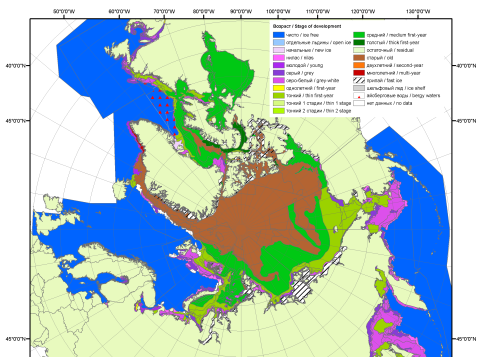 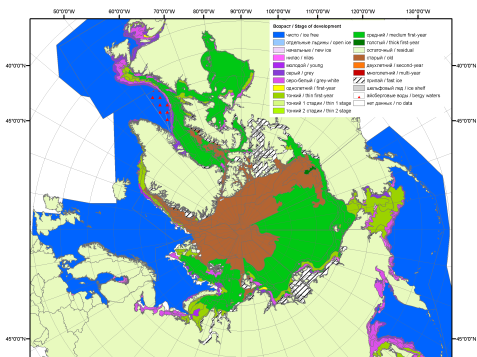 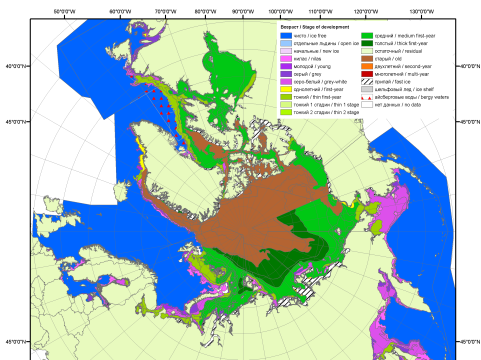 200720092010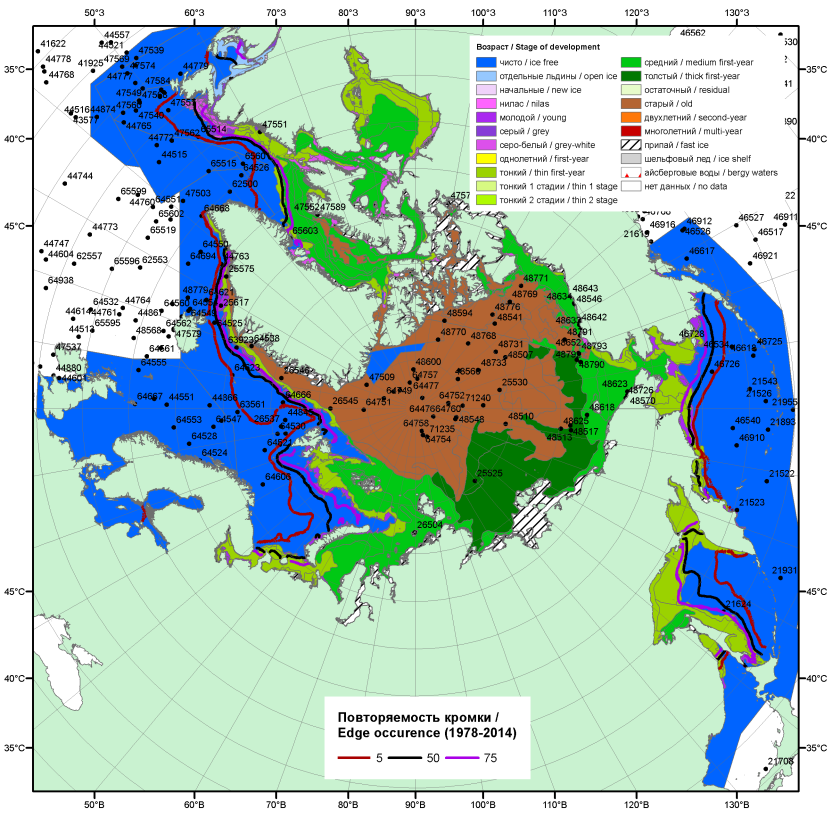 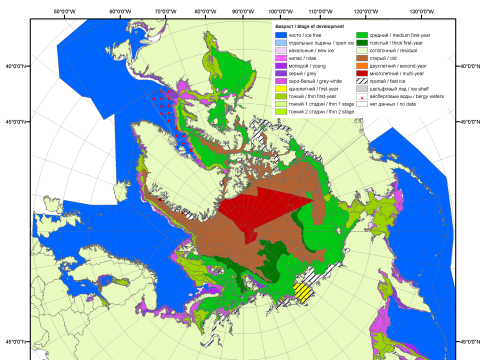 2011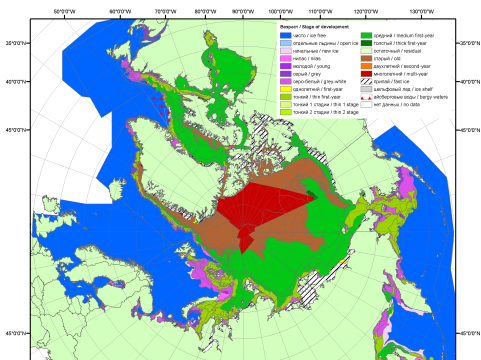 2012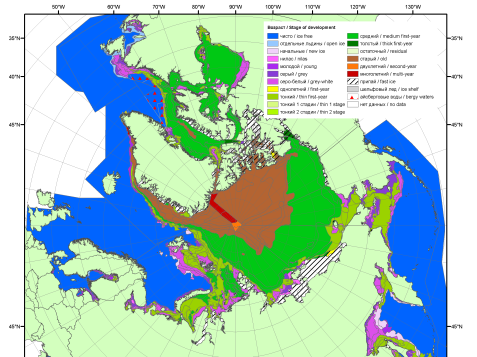 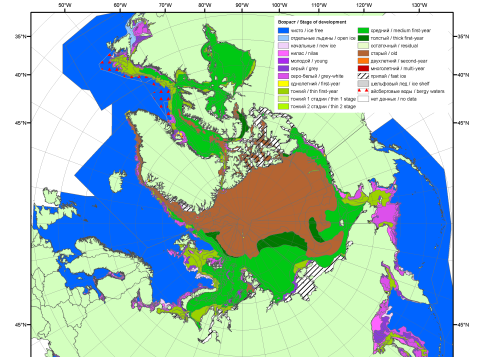 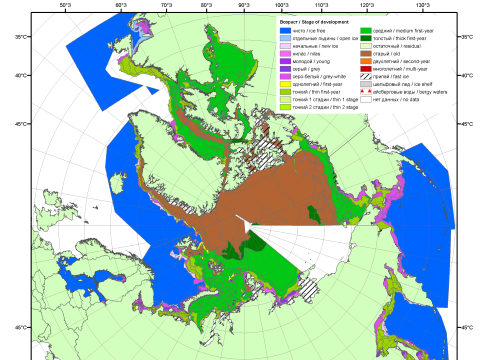 201320142015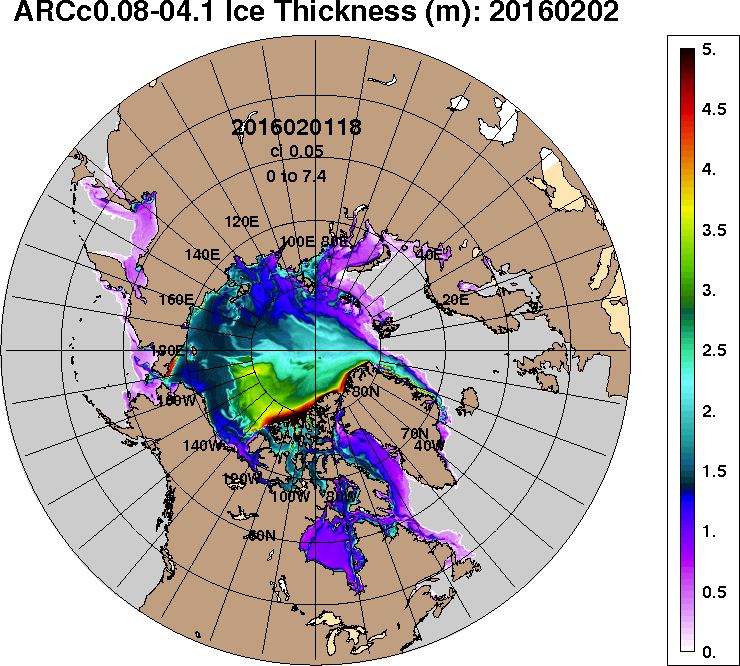 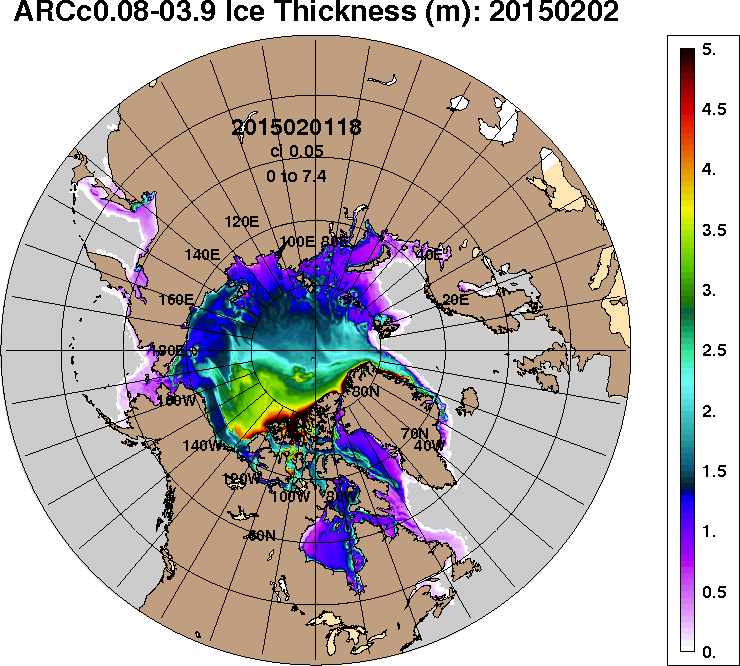 2016-02-022015-02-02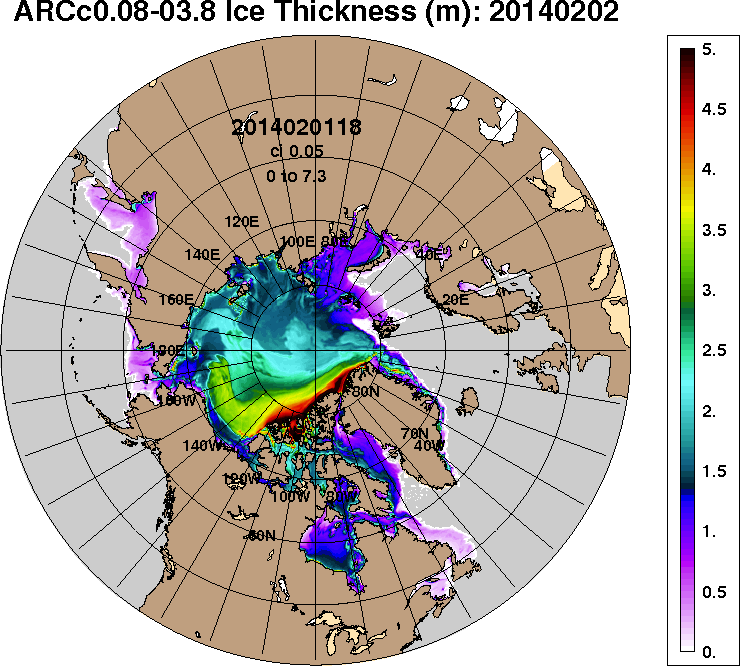 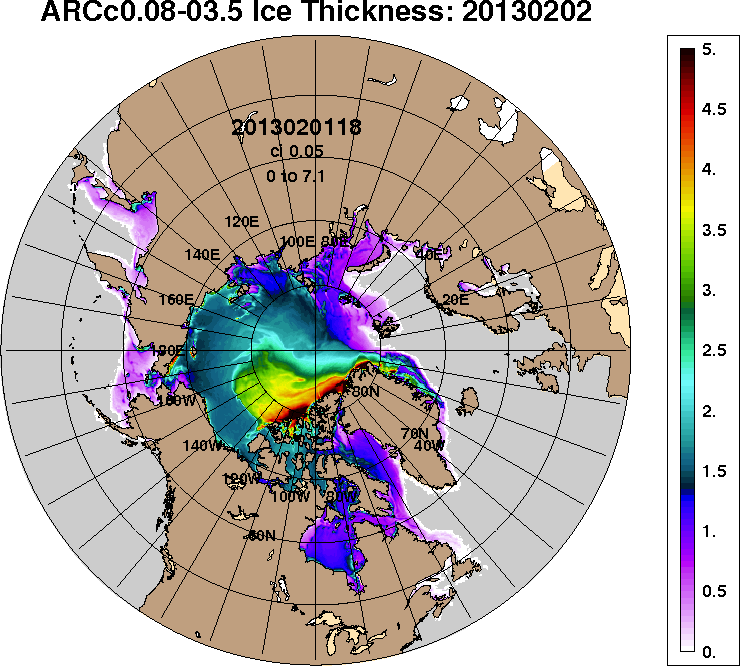 2014-02-022013-02-02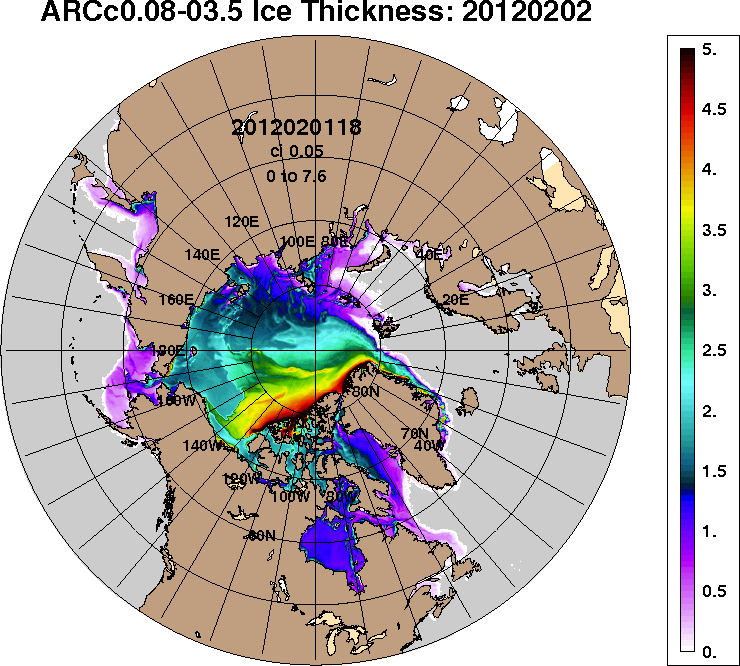 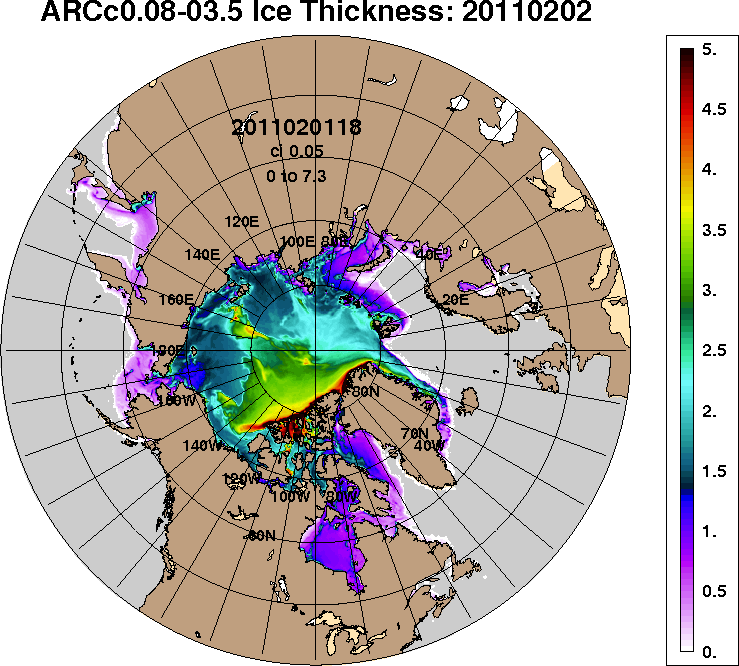 2012-02-022011-02-02РегионСеверная полярная областьСектор 45°W-95°E (Гренландское - Карское моря)Сектор 95°E-170°W (моря Лаптевых - Чукотское, Берингово, Охотское)Сектор 170°W-45°W (море Бофорта и Канадская Арктика)Северный Ледовитый океанМоря СМП (моря Карское-Чукотское)Разность161.3-152.0135.2178.1-119.0-8.5тыс.кв.км/сут.23.0-21.719.325.4-17.0-1.2МесяцS, тыс. км2Аномалии, тыс км2/%Аномалии, тыс км2/%Аномалии, тыс км2/%Аномалии, тыс км2/%Аномалии, тыс км2/%Аномалии, тыс км2/%Аномалии, тыс км2/%МесяцS, тыс. км22011 г2012 г2013 г2014 г2015 г2006-2016гг1978-2016гг01-31.0113482.040.1-220.4-184.3-149.1-87.6-209.0-947.201-31.0113482.00.3-1.6-1.3-1.1-0.6-1.5-6.625-31.0113872.3-18.7-86.2-375.1-287.1-107.9-248.8-999.425-31.0113872.3-0.1-0.6-2.6-2.0-0.8-1.8-6.7МесяцS, тыс. км2Аномалии, тыс км2/%Аномалии, тыс км2/%Аномалии, тыс км2/%Аномалии, тыс км2/%Аномалии, тыс км2/%Аномалии, тыс км2/%Аномалии, тыс км2/%МесяцS, тыс. км22011 г2012 г2013 г2014 г2015 г2006-2016гг1978-2016гг01-31.012860.1-586.652.4-71.1-214.8-330.3-199.9-644.701-31.012860.1-17.01.9-2.4-7.0-10.4-6.5-18.425-31.012927.3-577.283.4-271.2-190.0-321.9-203.9-659.425-31.012927.3-16.52.9-8.5-6.1-9.9-6.5-18.4МесяцS, тыс. км2Аномалии, тыс км2/%Аномалии, тыс км2/%Аномалии, тыс км2/%Аномалии, тыс км2/%Аномалии, тыс км2/%Аномалии, тыс км2/%Аномалии, тыс км2/%МесяцS, тыс. км22011 г2012 г2013 г2014 г2015 г2006-2016гг1978-2016гг01-31.014416.2183.4-114.1-102.4138.4303.817.8-114.501-31.014416.24.3-2.5-2.33.27.40.4-2.525-31.014605.0120.11.5-75.8-42.2312.25.8-132.725-31.014605.02.70.0-1.6-0.97.30.1-2.8МесяцS, тыс. км2Аномалии, тыс км2/%Аномалии, тыс км2/%Аномалии, тыс км2/%Аномалии, тыс км2/%Аномалии, тыс км2/%Аномалии, тыс км2/%Аномалии, тыс км2/%МесяцS, тыс. км22011 г2012 г2013 г2014 г2015 г2006-2016гг1978-2016гг01-31.016205.8443.4-158.7-10.8-72.6-61.1-26.8-188.001-31.016205.87.7-2.5-0.2-1.2-1.0-0.4-2.925-31.016340.0438.3-171.1-28.1-54.9-98.2-50.6-207.325-31.016340.07.4-2.6-0.4-0.9-1.5-0.8-3.2МесяцS, тыс. км2Аномалии, тыс км2/%Аномалии, тыс км2/%Аномалии, тыс км2/%Аномалии, тыс км2/%Аномалии, тыс км2/%Аномалии, тыс км2/%Аномалии, тыс км2/%МесяцS, тыс. км22011 г2012 г2013 г2014 г2015 г2006-2016гг1978-2016гг01-31.0111258.8-335.429.0-40.0-193.6-358.6-170.7-573.801-31.0111258.8-2.90.3-0.4-1.7-3.1-1.5-4.825-31.0111304.7-439.452.0-223.6-156.6-382.4-187.1-593.225-31.0111304.7-3.70.5-1.9-1.4-3.3-1.6-5.0МесяцS, тыс. км2Аномалии, тыс км2/%Аномалии, тыс км2/%Аномалии, тыс км2/%Аномалии, тыс км2/%Аномалии, тыс км2/%Аномалии, тыс км2/%Аномалии, тыс км2/%МесяцS, тыс. км22011 г2012 г2013 г2014 г2015 г2006-2016гг1978-2016гг01-31.012974.2-51.79.1-26.2-51.4-51.7-29.5-44.701-31.012974.2-1.70.3-0.9-1.7-1.7-1.0-1.525-31.012993.4-32.550.6-32.0-32.5-32.5-14.9-26.725-31.012993.4-1.11.7-1.1-1.1-1.1-0.5-0.9МесяцМинимальное знач.Максимальное знач.Среднее знач.Медиана25-31.0113630.725.01.200616009.730.01.197914871.714906.5МесяцМинимальное знач.Максимальное знач.Среднее знач.Медиана25-31.012765.725.01.20064555.930.01.19793586.73583.1МесяцМинимальное знач.Максимальное знач.Среднее знач.Медиана25-31.014256.930.01.20155262.531.01.19794737.74779.6МесяцМинимальное знач.Максимальное знач.Среднее знач.Медиана25-31.015845.526.01.20117201.631.01.19936547.36524.1МесяцМинимальное знач.Максимальное знач.Среднее знач.Медиана25-31.0111110.125.01.200612696.530.01.197911897.911906.6МесяцМинимальное знач.Максимальное знач.Среднее знач.Медиана25-31.012918.831.01.20123025.925.01.19793020.13025.9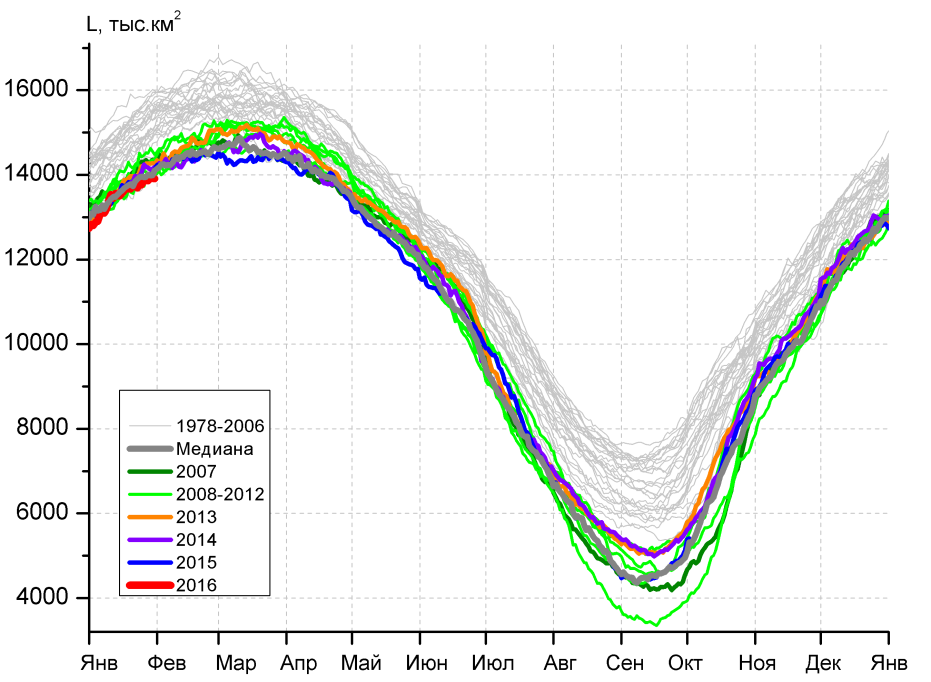 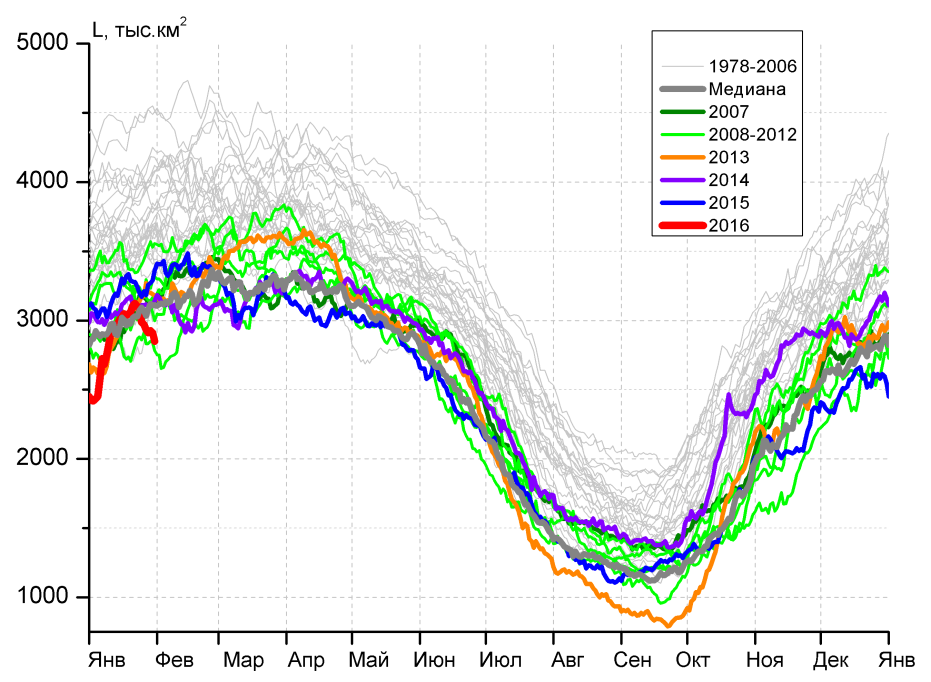 а)б)б)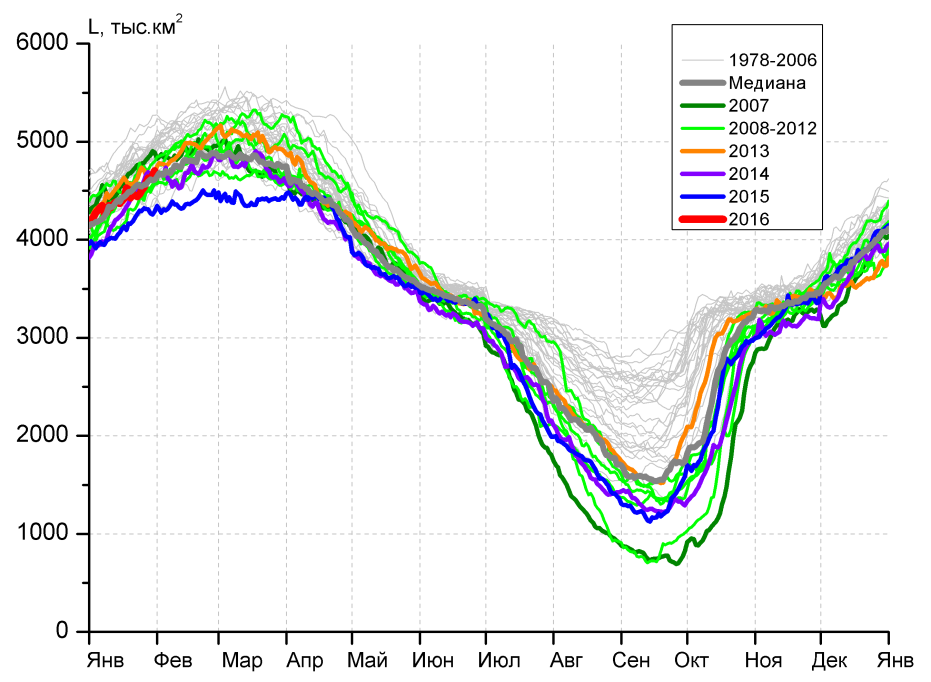 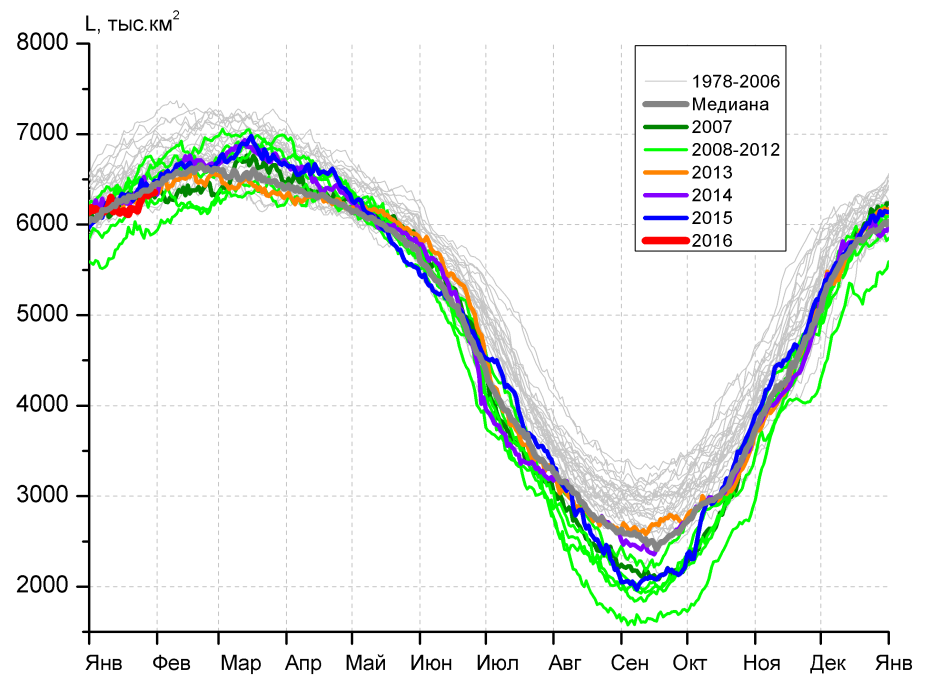 в)г)г)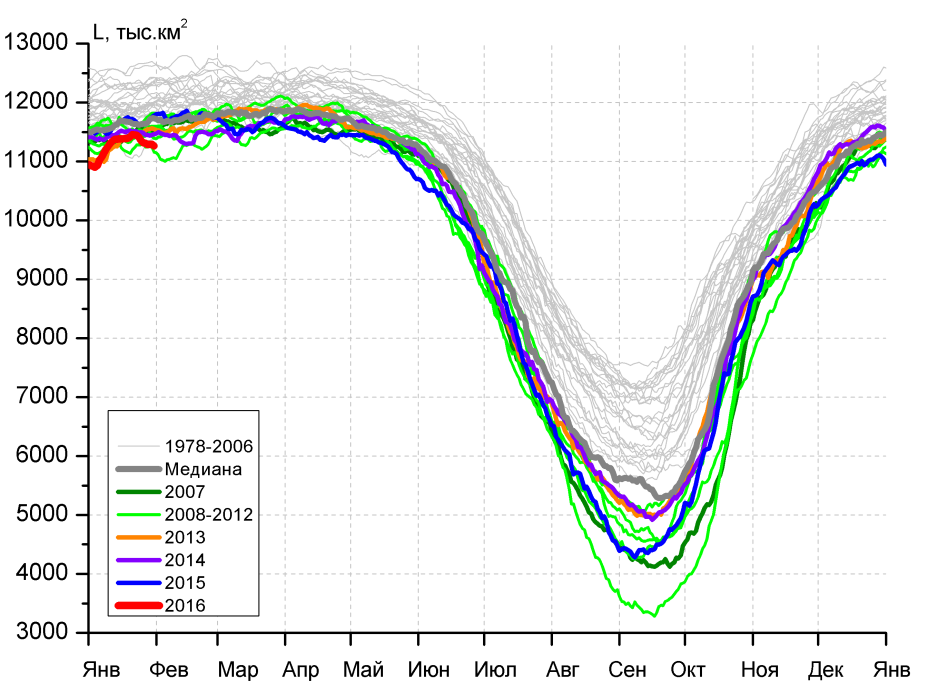 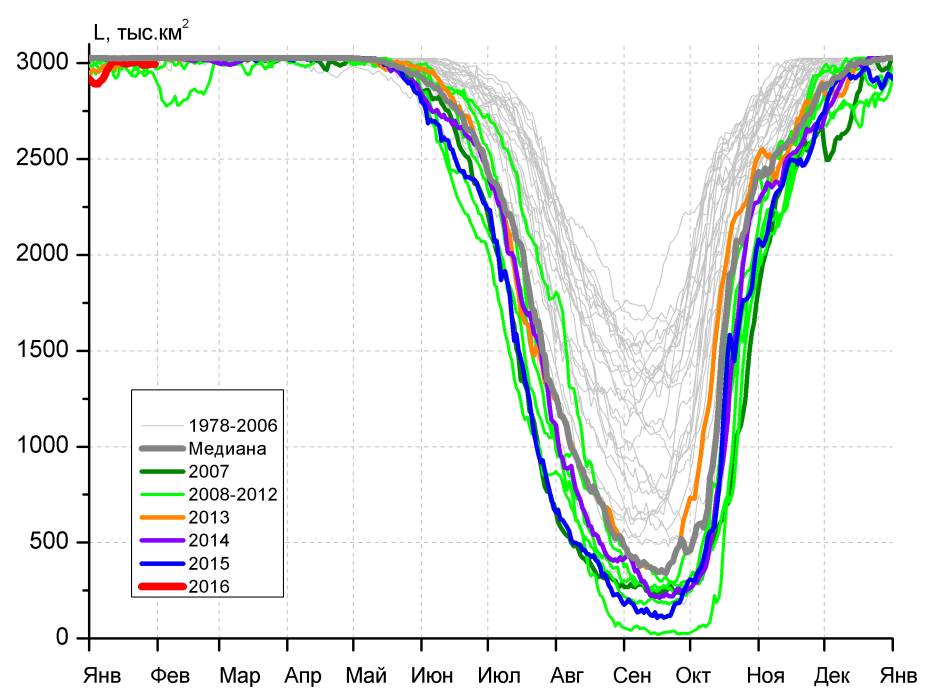 д)д)е)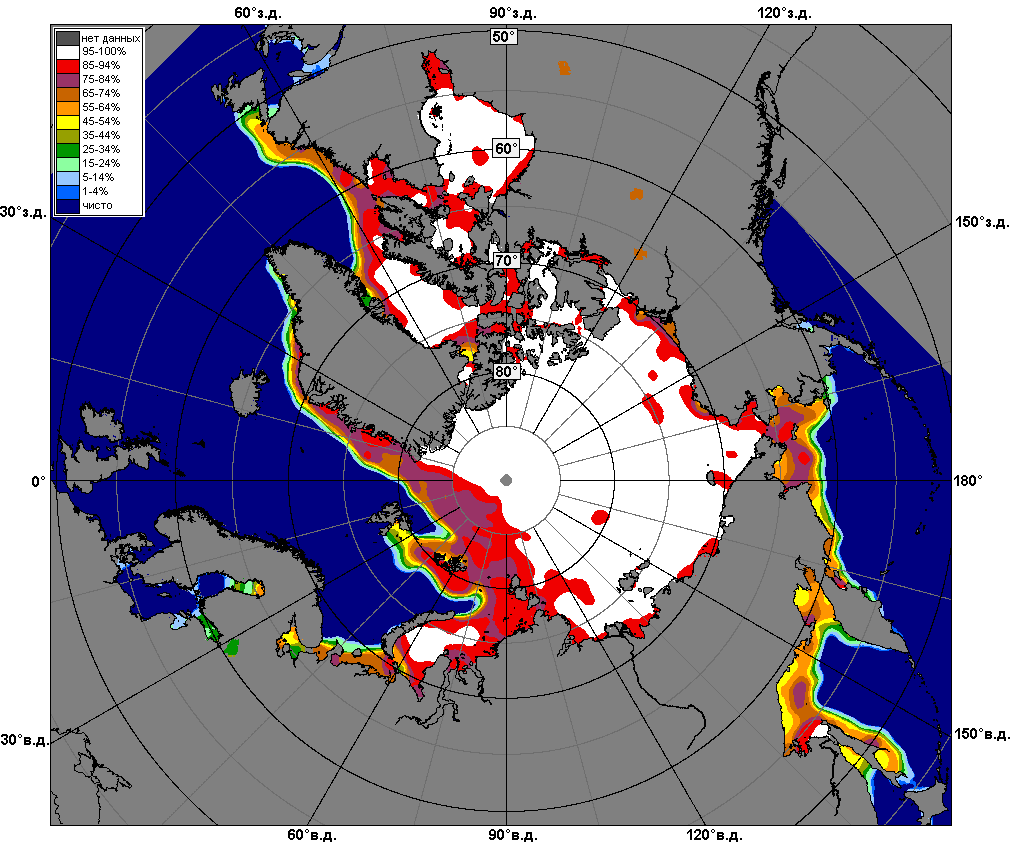 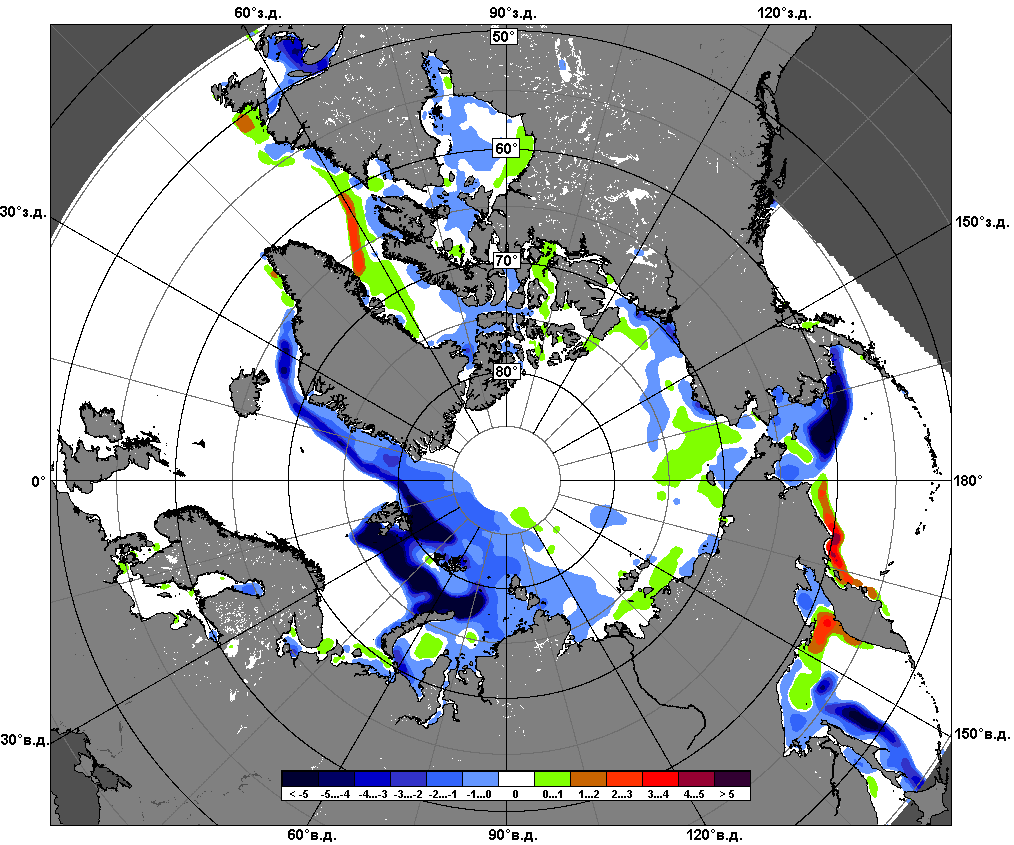 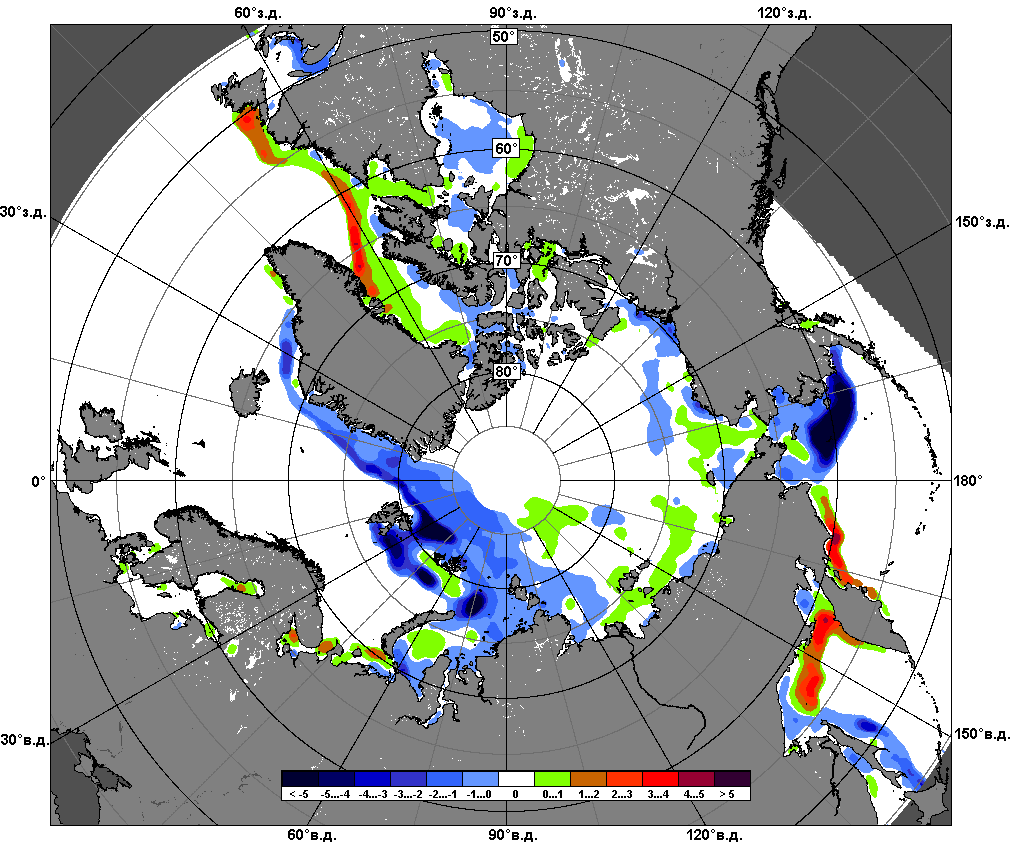 25.01 – 31.01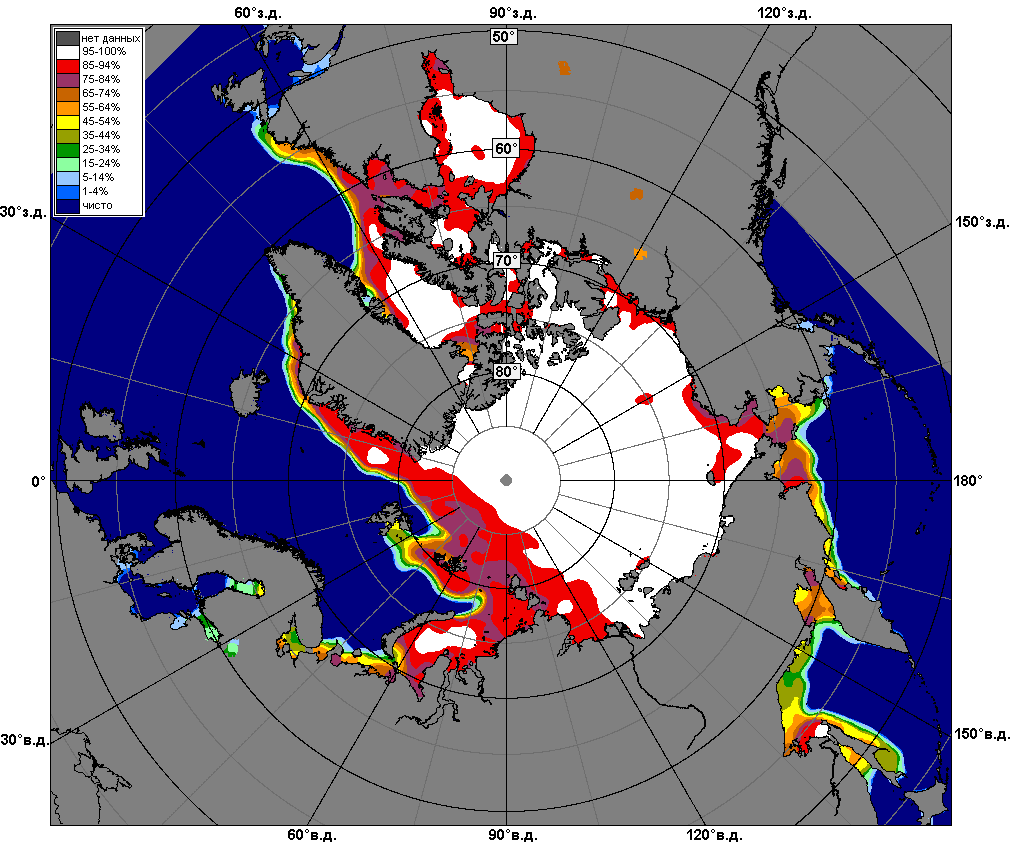 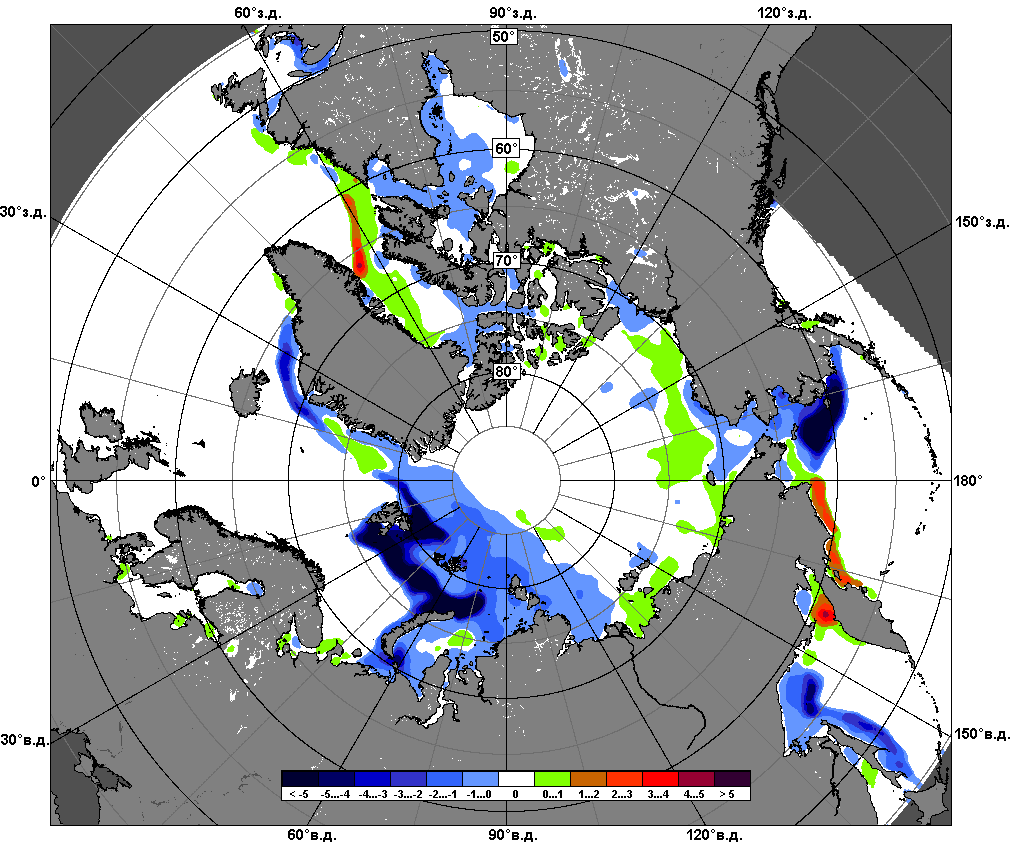 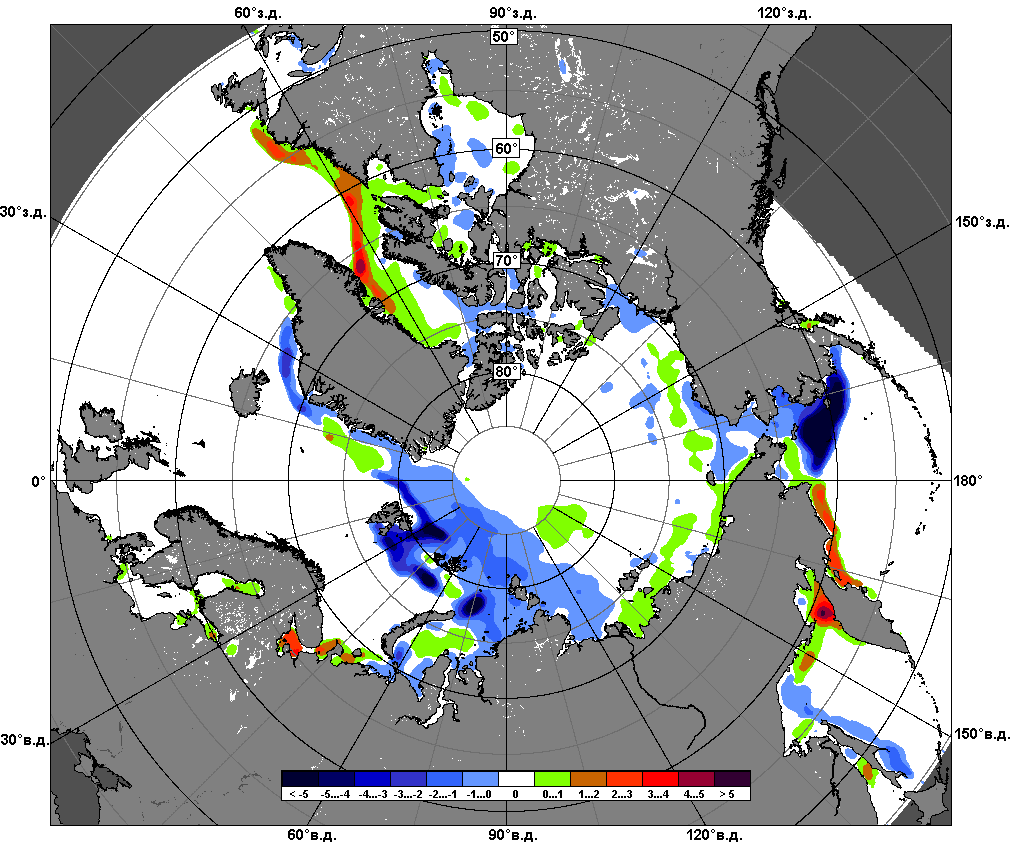 01.01 – 31.01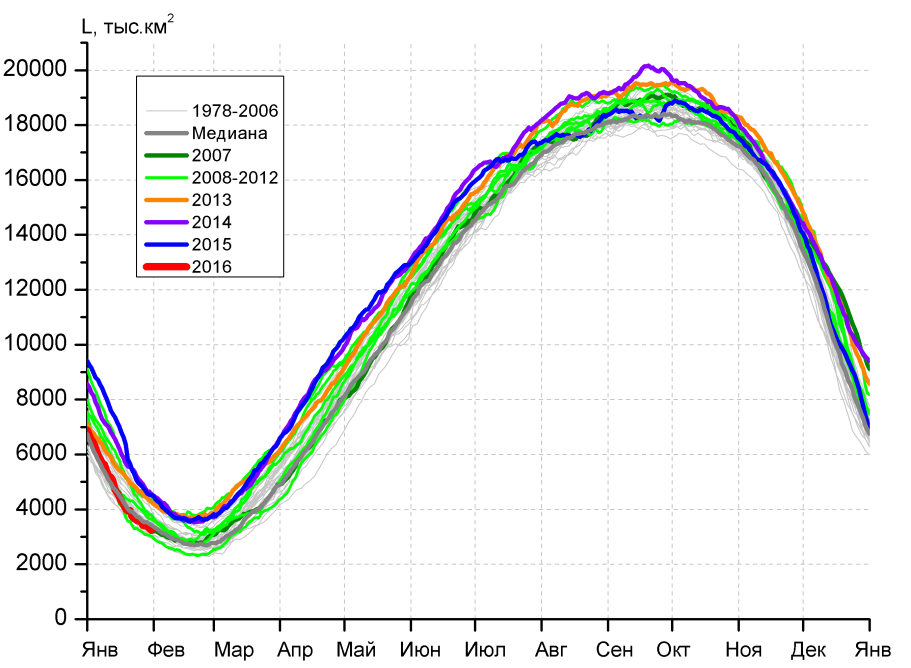 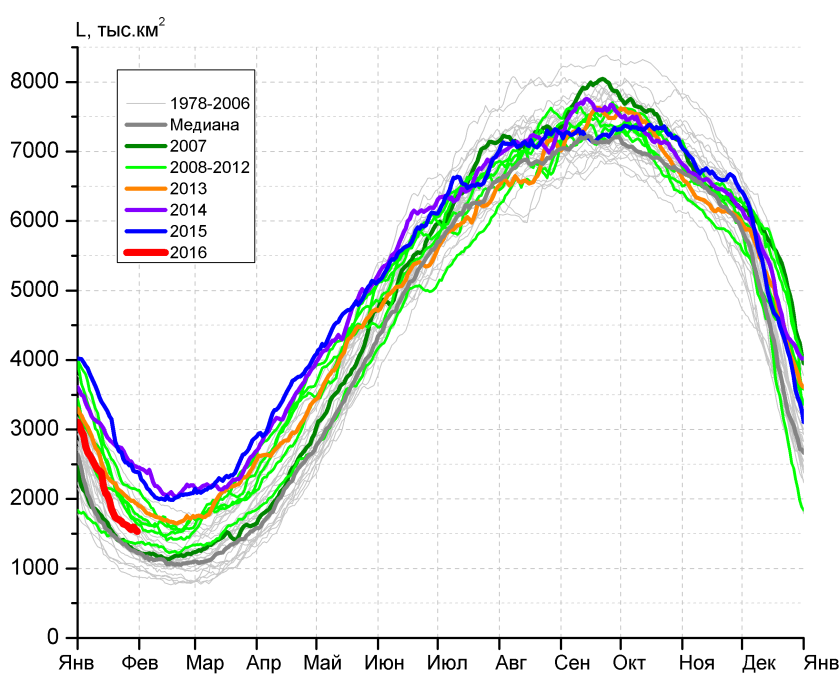 а)б)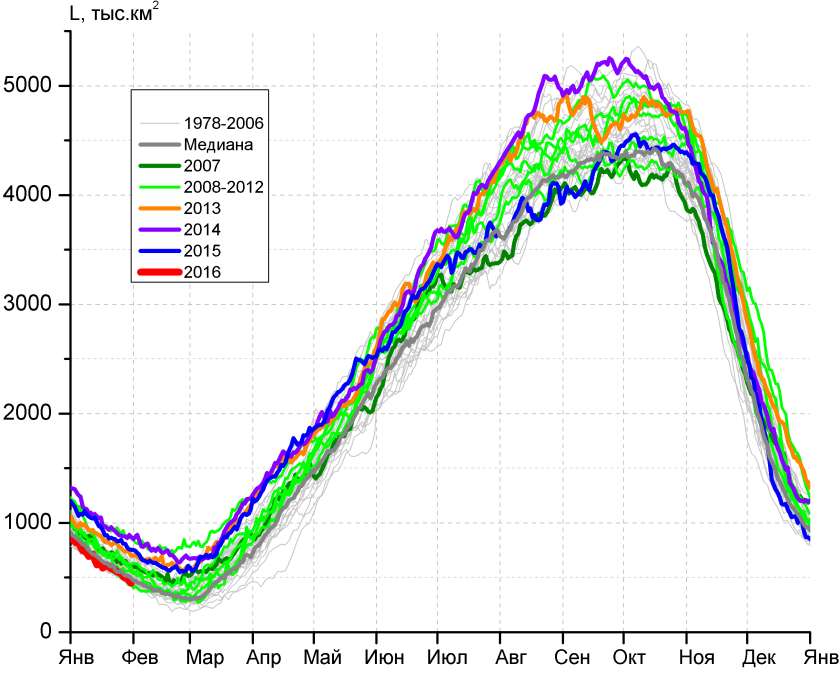 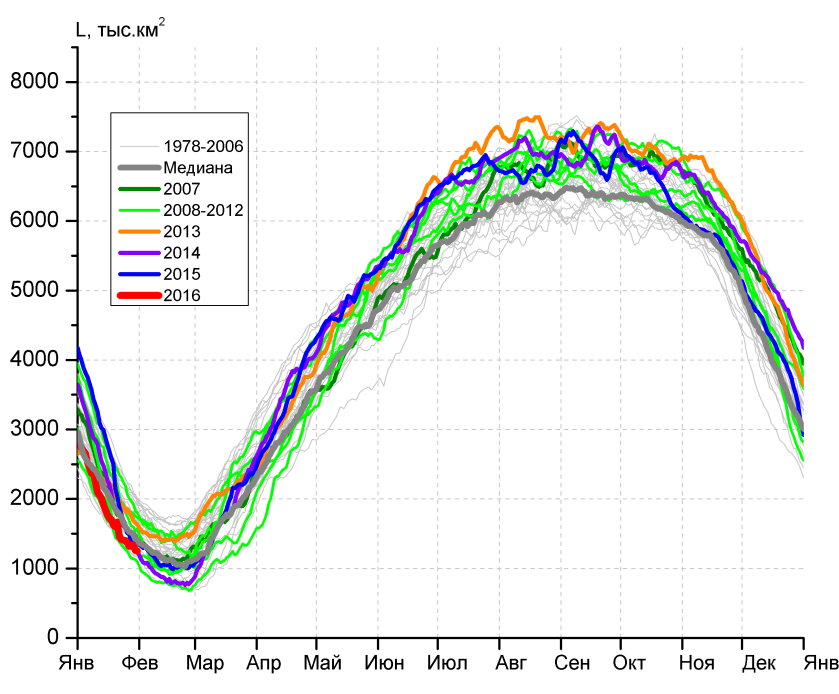 в)г)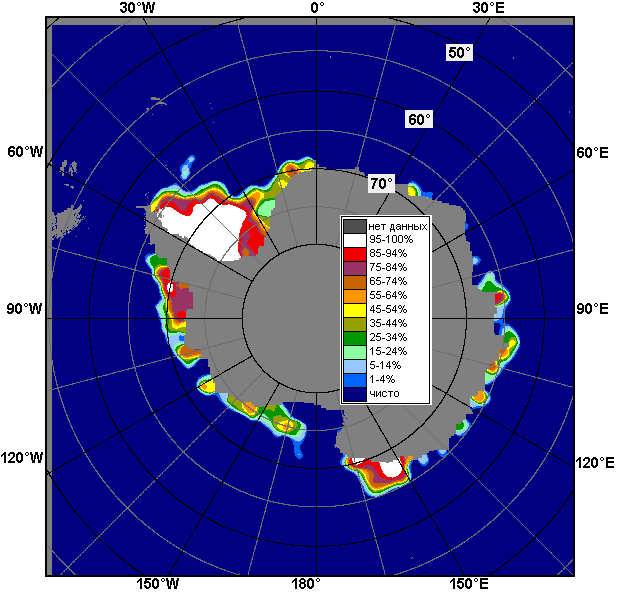 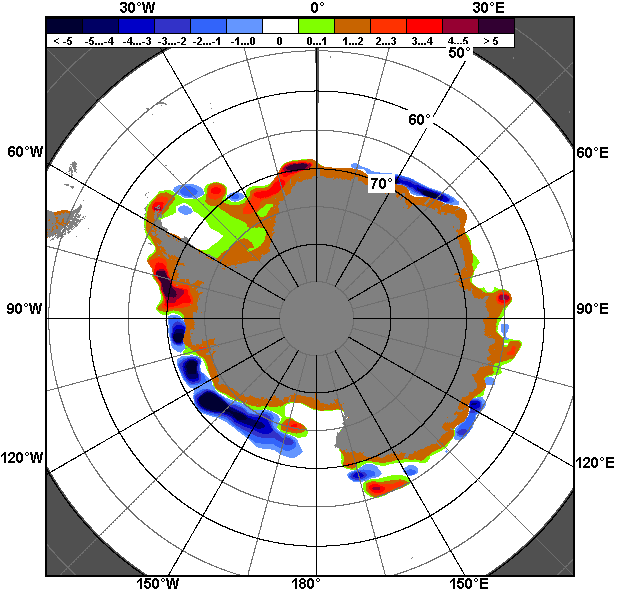 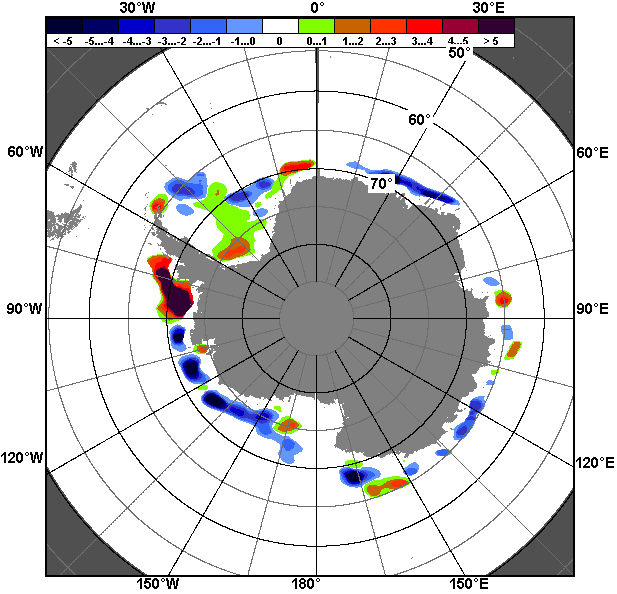 25.01 – 31.0125.01 – 31.0125.01 – 31.01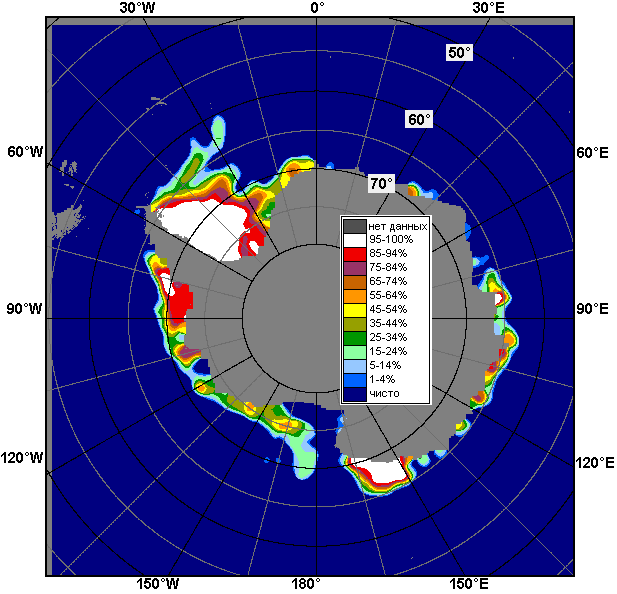 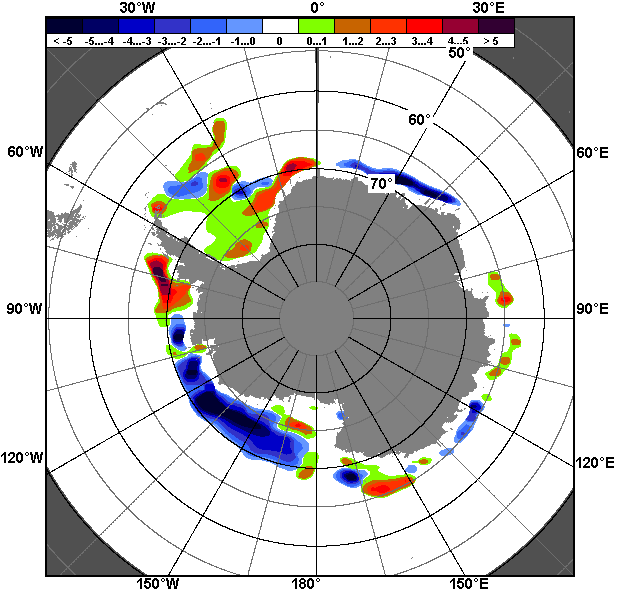 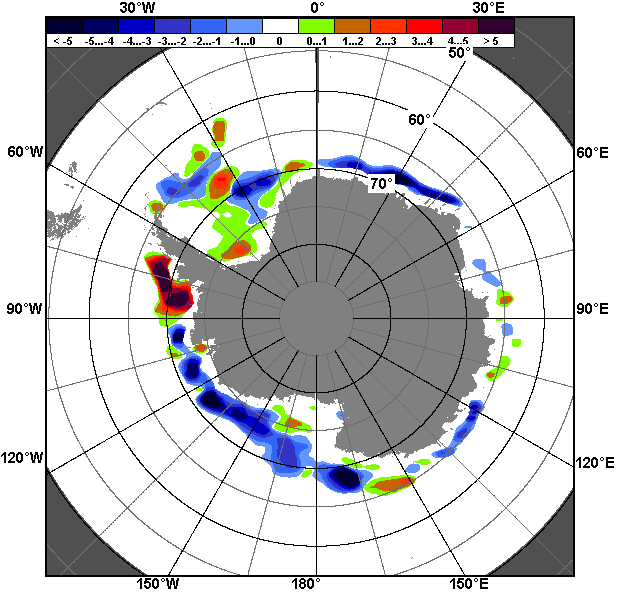 01.01 – 31.0101.01 – 31.0101.01 – 31.01РегионЮжный ОкеанАтлантический секторИндоокеанский сектор Тихоокеанский секторРазность-462.6-145.9-84.7-232.0тыс.кв.км/сут.-66.1-20.8-12.1-33.1МесяцS, тыс. км2Аномалии, тыс км2/%Аномалии, тыс км2/%Аномалии, тыс км2/%Аномалии, тыс км2/%Аномалии, тыс км2/%Аномалии, тыс км2/%Аномалии, тыс км2/%МесяцS, тыс. км22011 г2012 г2013 г2014 г2015 г2006-2016гг1978-2016гг01-31.014703.3194.4-956.1-840.6-1623.3-2135.4-716.0-400.501-31.014703.34.3-16.9-15.2-25.7-31.2-13.2-7.825-31.013408.1285.6-1028.7-1065.9-1403.0-1300.1-597.0-465.025-31.013408.19.1-23.2-23.8-29.2-27.6-14.9-12.0МесяцS, тыс. км2Аномалии, тыс км2/%Аномалии, тыс км2/%Аномалии, тыс км2/%Аномалии, тыс км2/%Аномалии, тыс км2/%Аномалии, тыс км2/%Аномалии, тыс км2/%МесяцS, тыс. км22011 г2012 г2013 г2014 г2015 г2006-2016гг1978-2016гг01-31.012142.9600.2-733.6-333.7-812.1-1052.9-209.389.601-31.012142.938.9-25.5-13.5-27.5-32.9-8.94.425-31.011583.8206.1-579.9-400.1-946.7-875.9-236.86.925-31.011583.815.0-26.8-20.2-37.4-35.6-13.00.4МесяцS, тыс. км2Аномалии, тыс км2/%Аномалии, тыс км2/%Аномалии, тыс км2/%Аномалии, тыс км2/%Аномалии, тыс км2/%Аномалии, тыс км2/%Аномалии, тыс км2/%МесяцS, тыс. км22011 г2012 г2013 г2014 г2015 г2006-2016гг1978-2016гг01-31.01645.3-171.6-28.2-229.6-397.7-313.4-187.3-111.001-31.01645.3-21.0-4.2-26.2-38.1-32.7-22.5-14.725-31.01500.7-67.127.9-243.6-378.1-296.6-169.1-101.025-31.01500.7-11.85.9-32.7-43.0-37.2-25.2-16.8МесяцS, тыс. км2Аномалии, тыс км2/%Аномалии, тыс км2/%Аномалии, тыс км2/%Аномалии, тыс км2/%Аномалии, тыс км2/%Аномалии, тыс км2/%Аномалии, тыс км2/%МесяцS, тыс. км22011 г2012 г2013 г2014 г2015 г2006-2016гг1978-2016гг01-31.011915.0-234.2-192.7-277.0-413.5-769.1-319.2-379.001-31.011915.0-10.9-9.1-12.6-17.8-28.7-14.3-16.525-31.011323.6146.6-476.6-422.2-78.2-127.6-191.1-370.925-31.011323.612.5-26.5-24.2-5.6-8.8-12.6-21.9МесяцМинимальное знач.Максимальное знач.Среднее знач.Медиана25-31.012952.931.01.20065096.925.01.20143873.13773.6МесяцМинимальное знач.Максимальное знач.Среднее знач.Медиана25-31.01880.231.01.19882632.325.01.20141576.91531.5МесяцМинимальное знач.Максимальное знач.Среднее знач.Медиана25-31.01424.329.01.1980917.127.01.2008601.7584.3МесяцМинимальное знач.Максимальное знач.Среднее знач.Медиана25-31.011096.331.01.20112292.425.01.19821694.41737.4РегионS, тыс. км2Аномалии, тыс км2/%Аномалии, тыс км2/%Аномалии, тыс км2/%Аномалии, тыс км2/%Аномалии, тыс км2/%Аномалии, тыс км2/%Аномалии, тыс км2/%1978-2016гг1978-2016гг1978-2016гг1978-2016ггРегионS, тыс. км22011 г2012 г2013 г2014 г2015 г2006-2016гг1978-2016ггМинимум датаМаксимум датаСреднееМедианаСев. полярная область13872.3-18.7-86.2-375.1-287.1-107.9-248.8-999.413630.725.01.200616009.730.01.197914871.714906.5Сев. полярная область13872.3-0.1-0.6-2.6-2.0-0.8-1.8-6.713630.725.01.200616009.730.01.197914871.714906.5Сектор 45°W-95°E2927.3-577.283.4-271.2-190.0-321.9-203.9-659.42765.725.01.20064555.930.01.19793586.73583.1Сектор 45°W-95°E2927.3-16.52.9-8.5-6.1-9.9-6.5-18.42765.725.01.20064555.930.01.19793586.73583.1Гренландское море582.8-150.0-53.8-115.1-10.913.0-75.4-208.8549.627.01.20151096.830.01.1997791.6753.6Гренландское море582.8-20.5-8.4-16.5-1.82.3-11.5-26.4549.627.01.20151096.830.01.1997791.6753.6Баренцево море398.6-242.731.9-62.6-113.4-283.9-87.6-308.3266.825.01.20061121.031.01.1979706.9725.9Баренцево море398.6-37.88.7-13.6-22.1-41.6-18.0-43.6266.825.01.20061121.031.01.1979706.9725.9Карское море806.6-32.650.6-32.0-32.6-32.6-14.9-26.7732.131.01.2012839.225.01.1979833.4839.2Карское море806.6-3.96.7-3.8-3.9-3.9-1.8-3.2732.131.01.2012839.225.01.1979833.4839.2Сектор 95°E-170°W4605.0120.11.5-75.8-42.2312.25.8-132.74256.930.01.20155262.531.01.19794737.74779.6Сектор 95°E-170°W4605.02.70.0-1.6-0.97.30.1-2.84256.930.01.20155262.531.01.19794737.74779.6Море Лаптевых674.30.00.00.00.00.00.00.0673.627.01.1995674.325.01.1979674.3674.3Море Лаптевых674.30.00.00.00.00.00.00.0673.627.01.1995674.325.01.1979674.3674.3Восточно-Сибирское море915.10.00.00.00.00.00.00.0914.528.01.1994915.125.01.1979915.1915.1Восточно-Сибирское море915.10.00.00.00.00.00.00.0914.528.01.1994915.125.01.1979915.1915.1Чукотское море597.30.00.00.00.00.00.00.0596.726.01.1999597.325.01.1979597.3597.3Чукотское море597.30.00.00.00.00.00.00.0596.726.01.1999597.325.01.1979597.3597.3Берингово море573.3-120.7-338.3-204.330.288.5-132.7-99.9374.825.01.1979944.928.01.2012673.2677.4Берингово море573.3-17.4-37.1-26.35.618.3-18.8-14.8374.825.01.1979944.928.01.2012673.2677.4Сектор 170°W-45°W6340.0438.3-171.1-28.1-54.9-98.2-50.6-207.35845.526.01.20117201.631.01.19936547.36524.1Сектор 170°W-45°W6340.07.4-2.6-0.4-0.9-1.5-0.8-3.25845.526.01.20117201.631.01.19936547.36524.1Море Бофорта486.60.00.00.00.00.00.00.0485.931.01.1996486.625.01.1979486.6486.6Море Бофорта486.60.00.00.00.00.00.00.0485.931.01.1996486.625.01.1979486.6486.6Гудзонов залив837.0-2.0-1.9-1.9-2.0-1.9-1.8-1.9836.627.01.2016839.025.01.1979838.9839.0Гудзонов залив837.0-0.2-0.2-0.2-0.2-0.2-0.2-0.2836.627.01.2016839.025.01.1979838.9839.0Море Лабрадор267.1246.849.958.3-59.2-11.451.10.46.326.01.2011521.025.01.1984266.7260.4Море Лабрадор267.11213.022.927.9-18.1-4.123.70.26.326.01.2011521.025.01.1984266.7260.4Дейвисов пролив465.6192.611.859.485.225.746.612.9247.926.01.2011698.625.01.1984452.7440.5Дейвисов пролив465.670.62.614.622.45.911.12.8247.926.01.2011698.625.01.1984452.7440.5Канадский архипелаг1190.014.9-0.1-0.1-0.10.61.30.31151.525.01.20111190.125.01.19791189.71190.1Канадский архипелаг1190.01.30.00.00.00.00.10.01151.525.01.20111190.125.01.19791189.71190.1РегионS, тыс. км2Аномалии, тыс км2/%Аномалии, тыс км2/%Аномалии, тыс км2/%Аномалии, тыс км2/%Аномалии, тыс км2/%Аномалии, тыс км2/%Аномалии, тыс км2/%1978-2016гг1978-2016гг1978-2016гг1978-2016ггРегионS, тыс. км22011 г2012 г2013 г2014 г2015 г2006-2016гг1978-2016ггМинимум датаМаксимум датаСреднееМедианаСев. полярная область13482.040.1-220.4-184.3-149.1-87.6-209.0-947.212740.901.01.201616009.730.01.197914429.314451.6Сев. полярная область13482.00.3-1.6-1.3-1.1-0.6-1.5-6.612740.901.01.201616009.730.01.197914429.314451.6Сектор 45°W-95°E2860.1-586.652.4-71.1-214.8-330.3-199.9-644.72418.003.01.20164555.930.01.19793504.83490.6Сектор 45°W-95°E2860.1-17.01.9-2.4-7.0-10.4-6.5-18.42418.003.01.20164555.930.01.19793504.83490.6Гренландское море603.7-84.8-6.0-71.0-23.5-9.1-51.0-166.0528.502.01.20161118.510.01.1989769.7729.2Гренландское море603.7-12.3-1.0-10.5-3.7-1.5-7.8-21.6528.502.01.20161118.510.01.1989769.7729.2Баренцево море351.2-283.6-10.18.6-151.4-243.1-107.0-327.5158.904.01.20161121.031.01.1979678.8696.2Баренцево море351.2-44.7-2.82.5-30.1-40.9-23.3-48.3158.904.01.20161121.031.01.1979678.8696.2Карское море787.5-51.79.1-26.2-51.4-51.7-29.5-44.7704.804.01.2016839.201.01.1979832.2839.2Карское море787.5-6.21.2-3.2-6.1-6.2-3.6-5.4704.804.01.2016839.201.01.1979832.2839.2Сектор 95°E-170°W4416.2183.4-114.1-102.4138.4303.817.8-114.53819.501.01.20145262.531.01.19794530.74529.5Сектор 95°E-170°W4416.24.3-2.5-2.33.27.40.4-2.53819.501.01.20145262.531.01.19794530.74529.5Море Лаптевых674.30.00.00.00.00.00.00.0669.120.01.1987674.301.01.1979674.3674.3Море Лаптевых674.30.00.00.00.00.00.00.0669.120.01.1987674.301.01.1979674.3674.3Восточно-Сибирское море915.10.00.00.00.00.00.00.0914.514.01.1999915.101.01.1979915.1915.1Восточно-Сибирское море915.10.00.00.00.00.00.00.0914.514.01.1999915.101.01.1979915.1915.1Чукотское море597.30.00.00.00.00.00.00.0595.506.01.2006597.301.01.1979597.3597.3Чукотское море597.30.00.00.00.00.00.00.0595.506.01.2006597.301.01.1979597.3597.3Берингово море479.3-108.0-312.3-218.0-27.3149.0-143.1-120.6167.204.01.2015978.810.01.2000599.9603.4Берингово море479.3-18.4-39.5-31.3-5.445.1-23.0-20.1167.204.01.2015978.810.01.2000599.9603.4Сектор 170°W-45°W6205.8443.4-158.7-10.8-72.6-61.1-26.8-188.05512.507.01.20117201.631.01.19936393.86374.8Сектор 170°W-45°W6205.87.7-2.5-0.2-1.2-1.0-0.4-2.95512.507.01.20117201.631.01.19936393.86374.8Море Бофорта486.60.00.00.00.00.00.00.0484.024.01.1990486.601.01.1979486.6486.6Море Бофорта486.60.00.00.00.00.00.00.0484.024.01.1990486.601.01.1979486.6486.6Гудзонов залив836.838.6-2.1-1.2-2.1-2.11.8-0.4718.307.01.2011839.001.01.1979837.2839.0Гудзонов залив836.84.8-0.3-0.1-0.3-0.30.20.0718.307.01.2011839.001.01.1979837.2839.0Море Лабрадор205.7187.949.277.7-59.1-35.849.6-5.22.607.01.2011533.124.01.1984211.0200.6Море Лабрадор205.71057.031.460.7-22.3-14.831.7-2.52.607.01.2011533.124.01.1984211.0200.6Дейвисов пролив437.5196.1-20.237.470.219.544.55.0186.508.01.2011709.409.01.1983432.5419.5Дейвисов пролив437.581.2-4.49.319.14.711.31.2186.508.01.2011709.409.01.1983432.5419.5Канадский архипелаг1190.079.51.1-0.1-0.10.07.32.11022.207.01.20111190.101.01.19791187.91190.1Канадский архипелаг1190.07.20.10.00.00.00.60.21022.207.01.20111190.101.01.19791187.91190.1РегионS, тыс. км2Аномалии, тыс км2/%Аномалии, тыс км2/%Аномалии, тыс км2/%Аномалии, тыс км2/%Аномалии, тыс км2/%Аномалии, тыс км2/%Аномалии, тыс км2/%1978-2016гг1978-2016гг1978-2016гг1978-2016ггРегионS, тыс. км22011 г2012 г2013 г2014 г2015 г2006-2016гг1978-2016ггМинимум датаМаксимум датаСреднееМедианаЮжный Океан3408.1285.6-1028.7-1065.9-1403.0-1300.1-597.0-465.02952.931.01.20065096.925.01.20143873.13773.6Южный Океан3408.19.1-23.2-23.8-29.2-27.6-14.9-12.02952.931.01.20065096.925.01.20143873.13773.6Атлантический сектор1583.8206.1-579.9-400.1-946.7-875.9-236.86.9880.231.01.19882632.325.01.20141576.91531.5Атлантический сектор1583.815.0-26.8-20.2-37.4-35.6-13.00.4880.231.01.19882632.325.01.20141576.91531.5Западная часть моря Уэдделла1321.0225.7-132.4-261.1-461.8-493.4-77.231.0832.029.01.19881865.625.01.20031290.01265.2Западная часть моря Уэдделла1321.020.6-9.1-16.5-25.9-27.2-5.52.4832.029.01.19881865.625.01.20031290.01265.2Восточная часть моря Уэдделла262.8-19.6-447.5-139.0-485.0-382.5-159.6-24.113.329.01.1989796.125.01.2014286.9259.3Восточная часть моря Уэдделла262.8-6.9-63.0-34.6-64.9-59.3-37.8-8.413.329.01.1989796.125.01.2014286.9259.3Индоокеанский сектор500.7-67.127.9-243.6-378.1-296.6-169.1-101.0424.329.01.1980917.127.01.2008601.7584.3Индоокеанский сектор500.7-11.85.9-32.7-43.0-37.2-25.2-16.8424.329.01.1980917.127.01.2008601.7584.3Море Космонавтов54.5-128.4-90.7-53.7-81.4-85.1-76.7-75.423.530.01.1998241.125.01.1984129.8134.2Море Космонавтов54.5-70.2-62.5-49.6-59.9-61.0-58.5-58.123.530.01.1998241.125.01.1984129.8134.2Море Содружества119.3-57.059.063.9-196.1-68.5-42.5-1.613.530.01.1982322.030.01.2014121.0120.2Море Содружества119.3-32.397.8115.2-62.2-36.5-26.3-1.313.530.01.1982322.030.01.2014121.0120.2Море Моусона326.9118.359.5-253.8-100.5-143.1-49.9-24.0186.530.01.2000602.526.01.2013350.9354.8Море Моусона326.956.722.3-43.7-23.5-30.4-13.2-6.8186.530.01.2000602.526.01.2013350.9354.8Тихоокеанский сектор1323.6146.6-476.6-422.2-78.2-127.6-191.1-370.91096.331.01.20112292.425.01.19821694.41737.4Тихоокеанский сектор1323.612.5-26.5-24.2-5.6-8.8-12.6-21.91096.331.01.20112292.425.01.19821694.41737.4Море Росса862.3-63.1-558.1-779.4-234.3-415.6-415.8-521.4828.031.01.20162048.225.01.20081383.71410.7Море Росса862.3-6.8-39.3-47.5-21.4-32.5-32.5-37.7828.031.01.20162048.225.01.20081383.71410.7Море Беллинсгаузена461.3209.781.5357.2156.1288.0224.7150.530.831.01.2010574.226.01.1979310.8299.3Море Беллинсгаузена461.383.421.5343.251.2166.295.048.430.831.01.2010574.226.01.1979310.8299.3РегионS, тыс. км2Аномалии, тыс км2/%Аномалии, тыс км2/%Аномалии, тыс км2/%Аномалии, тыс км2/%Аномалии, тыс км2/%Аномалии, тыс км2/%Аномалии, тыс км2/%1978-2016гг1978-2016гг1978-2016гг1978-2016ггРегионS, тыс. км22011 г2012 г2013 г2014 г2015 г2006-2016гг1978-2016ггМинимум датаМаксимум датаСреднееМедианаЮжный Океан4703.3194.4-956.1-840.6-1623.3-2135.4-716.0-400.52952.931.01.20069401.101.01.20155103.84928.1Южный Океан4703.34.3-16.9-15.2-25.7-31.2-13.2-7.82952.931.01.20069401.101.01.20155103.84928.1Атлантический сектор2142.9600.2-733.6-333.7-812.1-1052.9-209.389.6880.231.01.19884024.901.01.20152053.31974.0Атлантический сектор2142.938.9-25.5-13.5-27.5-32.9-8.94.4880.231.01.19884024.901.01.20152053.31974.0Западная часть моря Уэдделла1609.4417.9-37.6-243.2-341.3-385.32.6119.3832.029.01.19882221.703.01.20131490.11480.6Западная часть моря Уэдделла1609.435.1-2.3-13.1-17.5-19.30.28.0832.029.01.19882221.703.01.20131490.11480.6Восточная часть моря Уэдделла533.6182.4-696.0-90.5-470.8-667.6-211.9-29.713.329.01.19892109.501.01.2012563.3465.5Восточная часть моря Уэдделла533.651.9-56.6-14.5-46.9-55.6-28.4-5.313.329.01.19892109.501.01.2012563.3465.5Индоокеанский сектор645.3-171.6-28.2-229.6-397.7-313.4-187.3-111.0424.329.01.19801320.301.01.2014756.4735.9Индоокеанский сектор645.3-21.0-4.2-26.2-38.1-32.7-22.5-14.7424.329.01.19801320.301.01.2014756.4735.9Море Космонавтов73.9-226.9-111.1-66.7-101.3-97.3-99.4-92.823.530.01.1998476.101.01.2011166.8163.4Море Космонавтов73.9-75.4-60.0-47.4-57.8-56.8-57.3-55.723.530.01.1998476.101.01.2011166.8163.4Море Содружества167.4-77.243.077.2-180.9-72.4-39.53.413.530.01.1982428.502.01.2014164.0149.8Море Содружества167.4-31.634.585.7-51.9-30.2-19.12.113.530.01.1982428.502.01.2014164.0149.8Море Моусона404.0132.640.1-240.4-115.5-143.7-48.4-21.6186.530.01.2000760.101.01.2013425.6429.1Море Моусона404.048.811.0-37.3-22.2-26.2-10.7-5.1186.530.01.2000760.101.01.2013425.6429.1Тихоокеанский сектор1915.0-234.2-192.7-277.0-413.5-769.1-319.2-379.01096.331.01.20114177.301.01.20152294.02234.2Тихоокеанский сектор1915.0-10.9-9.1-12.6-17.8-28.7-14.3-16.51096.331.01.20114177.301.01.20152294.02234.2Море Росса1397.7-452.2-291.4-556.9-488.2-1043.1-523.5-526.5828.031.01.20163780.401.01.20151924.21877.9Море Росса1397.7-24.4-17.3-28.5-25.9-42.7-27.2-27.4828.031.01.20163780.401.01.20151924.21877.9Море Беллинсгаузена517.3217.998.7279.874.7274.0204.2147.530.831.01.2010754.401.01.1987369.9365.8Море Беллинсгаузена517.372.823.6117.816.9112.665.239.930.831.01.2010754.401.01.1987369.9365.8РегионСев. полярная областьСектор 45°W-95°EГренландское мореБаренцево мореРазность161.3-152.0-79.0-27.5тыс.кв.км/сут.23.0-21.7-11.3-3.9РегионКарское мореСектор 95°E-170°WМоре ЛаптевыхВосточно-Сибирское мореРазность-8.5135.20.00.0тыс.кв.км/сут.-1.219.30.00.0РегионЧукотское мореБерингово мореСектор 170°W-45°WМоре БофортаРазность0.059.3178.10.0тыс.кв.км/сут.0.08.525.40.0РегионГудзонов заливМоре ЛабрадорДейвисов проливКанадский архипелагРазность1.188.755.50.4тыс.кв.км/сут.0.212.77.90.1РегионЮжный ОкеанАтлантический секторЗападная часть моря УэдделлаВосточная часть моря УэдделлаРазность-462.6-145.9-164.618.7тыс.кв.км/сут.-66.1-20.8-23.52.7РегионИндоокеанский секторМоре КосмонавтовМоре СодружестваМоре МоусонаРазность-84.7-5.7-22.5-56.5тыс.кв.км/сут.-12.1-0.8-3.2-8.1РегионТихоокеанский секторМоре РоссаМоре БеллинсгаузенаРазность-232.0-185.9-46.1тыс.кв.км/сут.-33.1-26.6-6.6